Predmet: 	Prijedlog Polugodišnjeg izvještaja o izvršenju Proračuna Grada	     	Svetog Ivana Zeline za razdoblje 01.01. – 30.06.2022. godine	Poštovani,Temeljem članka 88. stavak 2. Zakona o proračunu („Narodne novine“, broj 144/21) i članka 15. stavak 3.  Pravilnika o polugodišnjem i godišnjem izvještaju o izvršenju proračuna („Narodne novine“ br. 24/13, 102/17, 1/20, 147/20) podnosim Gradskom vijeću Polugodišnji izvještaj o izvršenju Proračuna Grada Svetog Ivana Zeline za  razdoblje 01.01.-30.06.2022. godine. Polugodišnji izvještaj Proračuna Grada Svetog Ivana Zeline za  razdoblje 01.01.-30.06.2022. godine  sadrži:opći dio proračuna koji čini Račun prihoda i rashoda i Račun financiranja na razini odjeljka ekonomske klasifikacijeobrazloženje ostvarivanja prihoda, te rashoda i izdataka izvještaj o zaduživanju i danim jamstvimaizvještaj o korištenju proračunske zaliheposebni dio proračuna po organizacijskoj i programskoj klasifikaciji      	Predlažem Gradskom vijeću donošenje Polugodišnjeg izvještaja o izvršenju Proračuna Grada Svetog Ivana Zeline za razdoblje 01.01. – 30.06.2022. godine, kao u privitku.								     	 GRADONAČELNIK							                    	    Hrvoje Košćec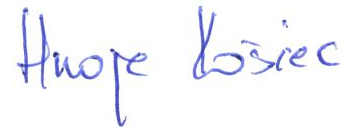 Na temelju članka 88. stavka 2. Zakona o Proračunu („Narodne novine“, broj 144/21), članka 15. Pravilnika o polugodišnjem i godišnjem izvještavanju o izvršenju proračuna („Narodne novine“ broj 24/13, 102/17 i 01/20, 147/20) i članka 35. Statuta Grada Svetog Ivana Zeline („Zelinske novine“ br. 7/21) Gradsko vijeće Grada Svetog Ivana Zeline na 8. sjednici održanoj 26. rujna 2022. donijelo jePOLUGODIŠNJI IZVJEŠTAJ O IZVRŠENJU PRORAČUNA GRADA SVETOG IVANA ZELINEZA RAZDOBLJE 01.01.2022. DO 30.06.2022.I OPĆI DIOČlanak1.Polugodišnji izvještaj o izvršenju Proračuna sadrži:opći dio proračuna koji čini Račun prihoda i rashoda i Račun financiranja na razini odjeljka ekonomske klasifikacijeobrazloženje ostvarivanja prihoda, te rashoda i izdatakaizvještaj o zaduživanju i danim jamstvimaizvještaj o korištenju proračunske zaliheposebni dio proračuna po organizacijskoj i programskoj klasifikacijiPolugodišnji izvještaj o izvršenju proračuna za 2022.g. sadrži prihode, te rashode i izdatke Proračuna grada i prihode i rashode 4 proračunska korisnika grada. U razdoblju 01.01.- 30.06.2022. ostvareni prihodi proračuna iznose 34.649.173,71 kn što je 35% u odnosu na plan proračuna za 2022.g.i 19% više u odnosu na isto razdoblje prošle godine, a rashodi su ostvareni u iznosu 28.950.942,9 kn što je 28,6% u odnosu na planirano za 2022.g. i 4% više u odnosu na prvih šest mjeseci 2021.g.Višak prihoda nad rashodima iznosi 5.698.230,77 kn.U računu financiranja iskazani manjak iznosi  3.488.799,80 kn, odnosi se na otplatu glavnice dugoročnog kredita kod Zagrebačke banke d.d., u iznosu 511.674,19 kn , te na povrat kratkoročnog beskamatnog zajma iz državnog proračuna po osnovi povrata poreza i prireza na dohodak za 2020.g  u iznosu 1.242.253,64 kn, te na povrat sredstava po osnovi kratkoročnog zaduženja kod Zagrebačke banke po revolving principu koji je na dan 31.12.2021.g. iznosio 1.734.871,97 kn. Iskazani manjak u računu financiranja pokriven je iz viška prihoda u računu Prihoda i rashoda, tako da višak konsolidiranog proračuna Grada  za prvo polugodište iznosi 2.209.430,97 kn. PREGLED FINANCIJSKIH IZVJEŠTAJA (PR-RAS) 30.06.2022. GRAD I PRORAČUNSKI KORISNICI*odnosi se na vlastite prihode proračunskih korisnika, prihode iz EU fondova, prihode iz državnog proračuna,   prihode od donacija.Višak prihoda nad rashodima  ostvarili su  proračunski korisnici Dječji vrtić Proljeće, Muzej Sveti Ivan Zelina i Gradska knjižnica.  Ostvareni višak odnosi se na doznačena godišnja  sredstva za programe proračunskih korisnika od strane Zagrebačke županije i Ministarstva kulture RH koji su djelomično iskorišteni u prvom polugodištu 2022. g. u skladu sa dinamikom realizacije programa. Dječji vrtić Proljeće dobio je predujam za realizaciju EU projekta „Vrtić po mjeri obitelji“ u iznosu 299.594,41 kn , a čija realizacija započinje u drugom polugodištu 2022.g. , te donaciju od gospodarskog subjekta.Pučko otvoreno učilište ostvario je manjak u iznosu 268.905,91 kn vezano uz realizaciju EU projekta „Od 15 do 115“. Potraživanja za realizaciju  EU  projekta za prvo polugodište iznose 1.109.327,07 kn  koje se nalaze na provjeri kod provedbenog tijela, te se očekuje odobrenje istih, te ostvarenje prihoda po osnovi EU Projekta.Višak u  gradskom proračunu u skladu je sa Proračunom za 2022.g. gdje je planirano pokriće dijela prenesenog manjka iz ranijih godina, te priprema za realizaciju kapitalnih investicijskih projekata u drugom polugodištu – provođenje postupka javne nabave.U 2022.g. napravljena je u gradskom proračunu korekcija prenesenog manjka iz prethodnih godina (smanjenje) u iznosu od 29.788,50  kn, a odnosi se na korekciju rashoda poslovanja iz ranijih godina.Prijenos  proračunskim korisnicima Grada iz Proračuna Grada iznosi 4.621.186,61 kuna i odnosi se na financiranje rashoda za redovito poslovanje (trošak plaće, energenata, materijalni troškovi) i opremanje, te  na sufinanciranje programa proračunskih korisnika. Članak 2.Račun prihoda i rashoda iskazuje se u slijedećim tablicama:- Prihodi i rashodi prema ekonomskoj klasifikaciji- Prihodi i rashodi prema izvorima financiranja - Rashodi prema funkcijskoj klasifikacijiRačun financiranja iskazuje se u slijedećim tablicama:-Račun financiranja prema ekonomskoj klasifikaciji-Račun financiranja prema izvorima financiranjaPrihodi i rashodi prema ekonomskoj klasifikacijiU  prvom polugodištu 2022. prihodi proračuna iznosili su 34.649.173,71 kn i za 19,7 % su veći u odnosu na isto razdoblje prošle godine i ostvareni su sa 35% u odnosu na plan za 2022.g. U strukturi prihoda, prihodi poslovanja iznose 33.929.767,66  kn i sudjeluju sa 98%, dok prihodi od prodaje nefinancijske imovine iznose 711.000,00 kn i sudjeluju sa 2% u ukupnim prihodima.Ostvareni prihodi gradskog proračuna (bez proračunskih korisnika) u prvom polugodištu 2022.g. iznosili su 32.658.864,40 kn i za 21,3% su veći u odnosu na isto razdoblje prošle godine i ostvareni su sa 35% u odnosu na plan za 2022.g.Prihode proračuna grada čine slijedeće grupe prihoda:U strukturi prihoda najveće učešće imaju prihodi od poreza koji sudjeluju sa 63% u ukupnim prihodima, ostvareni su sa 57% u odnosu na plan i 18% su veći u odnosu na isto razdoblje 2021.g. Unutar prihoda od poreza najznačajniji su prihodi od poreza i prireza na dohodak koji su ostvareni u iznosu 18.796.363 kn i za 19% su veći u odnosu na prvo polugodište 2021.g. Prihodi od poreza na imovinu (koji čine porez na kuće za odmor i porez na promet nekretnina) ostvareni su u iznosu 1.696.802 kn i veći su za 12% u odnosu na isto razdoblje prošle godine, prvenstveno pod utjecajem prihoda od poreza na kuće za odmor  koji je veći za 64% u odnosu na isto razdoblje prošle godine, dok je porez na promet nekretnina veći za 5%Porez na robu i usluge manji je za 22,2% u odnosu na isto razdoblje prošle godine vezno uz Izmjenu Odluke o porezima Grada Svetog Ivana Zeline („Zelinske novine“ 32/20.) kojom se sa 01.01.2021. ukida porez na potrošnju, te se  ostvarena naplata prihoda  odnosi na naplatu potraživanja iz prijašnjih godina.Pomoći proračunu iz drugih proračuna ostvarene su u iznosu 4.914.832 kn, manje su za 25,5% u odnosu na isto razdoblje prošle godine,  na što je utjecalo neostvarivanje kapitalnih pomoći iz državnog i županijskog proračuna zbog kasnijih otvaranja natječaja za prijave projekata, a odnose se na:Tekuće pomoći iz državnog proračuna - po osnovu fiskalnog izravnanja                                                                                 		3.958.535,00                Tekuće pomoći iz županijskog proračuna                                                                      	    272.458,00                            Kapitalne pomoći iz državnog proračuna                                                                         	      45.000,00 Kapitalne pomoći iz državnog proračun temeljem prijenosa EU sredstava                             638.839,00Prihodi po posebnim propisima i naknadama ostvareni su u iznosu 5.316.963 kn, za 83% su veći u odnosu na prvo polugodište 2021. i ostvareni su sa 48% u odnosu na plan. U strukturi najveće učešće ima komunalna naknada koja sudjeluje sa 54%, ostvarena je u iznosu 2.870.524 kn što je za 20% više u odnosu na isto razdoblje prošle godine i 45% u odnosu na planirano (povećanje zaduženja za nove objekte, naplata potraživanja iz ranijih godina).  Komunalni doprinos veći je za 8 puta u odnosu na isto razdoblje prošle godine i ostvareni sa 61% u odnosu na plan ( izgradnja novih poslovnih objekata, plaćanje komunalnog doprinosa po legalizaciji i naplata potraživanja iz ranijih godina.)Prihodi od prodaje nefinancijske imovine  ostvareni su u iznosu 719.406,00 kn što je 33% u odnosu na plan, od čega su prihodi od prodaje  zemljišta 711.000 kn, što je povećanje od 58% u odnosu  na isto razdoblje pošle godine.Ostvareni rashodi u prvom polugodištu 2022.g. iznose 28.950.942,94 kn i za 4,7%  su veći u odnosu na isto razdoblje prošle godine, a ostvareni su sa 28,6%% u odnosu na planirano za 2022.g. U strukturi rashoda, rashodi poslovanja iznose 22.092.610,51  kn i sudjeluju sa 76%, dok rashodi za nabavu nefinancijske imovine iznose  6.858.332,43 kn i sudjeluju sa 24% u ukupnim rashodima.Rashodi gradskog proračuna iznose 27.044.006,83   kn, i veći su za 3,4% u odnosu na isto razdoblje prošle godine.Struktura rashoda  gradskog proračuna je slijedeća:U strukturi rashoda i izdataka gradskog proračuna najveće učešće imaju materijalni rashodi koji su ostvareni u iznosu 8.797.100  kn i sudjeluju sa 32,5% u ukupnim rashodima,  manji su za 10% u odnosu na isto razdoblje prošle godine i ostvareni su sa 40% u odnosu na plan zbog manjeg ulaganja u održavanje nerazvrstanih cesta, te odvodnju oborinskih voda.  Unutar materijalnih rashoda najznačajniji  su:rashodi za usluge i to: usluge tekućeg i investicijskog održavanja 2.617.770 kn, a najvećim dijelom odnose se naodržavanje nerazvrstanih cesta i prometnih površina u vlasništvu grada 1.136.546 knčišćenje i održavanje javnih i zelenih površina  1.014.881 knodvodnju oborinske vode, čišćenje cestovnih jaraka 161.762 knrashodi za materijal i energiju u iznosu 2.091.101 kn, a odnose se na   rashode za materijal za održavanje nerazvrstanih cesta  451.317 kn  rashode za materijal za  odvodnju oborinskih voda  224.087 kn  rashode za energiju (električna energija i plin) 1.077.427 kn – povećanje za 154% u odnosu na isto razdoblje    prošle godinerashodi za ostale usluge 1.364.254 kn, od čega se 1.015.601 kn odnosi na energetske usluge vezane uz modernizaciju javne rasvjete - zamjena novim energetski učinkovitim LED svjetiljkama putem ESCO modelaintelektualne i osobne usluge 868.185,00 kn koje čine uslugu stručnog nadzora i zaštite na radu za investicija ulaganja, izrada eleborata, prostorno planska dokumentacija,  priprema, upravljanje i vođenje EU projekata, procjena vrijednosti nekretnina, autorski honorari (POU recital), ugovori o djelu.zdravstvene i veterinarske usluge u iznosu 545.610 kn od čega se na zbrinjavanja psa lutalica odnosi 426.913 knRashodi za zaposlene ostvareni su u iznosu 5.748.298 kn i imaju učešće od 21,3% u ukupnim rashodima i izdacima, veći su 12%, na što je utjecao povratak dviju zaposlenica sa porodiljnog dopusta u gradskim službama, te povećanje boja zaposlenih u dječjem vrtiću za 20%.Ostali rashodi  ostvareni su u iznosu 3.632.305 i sudjeluju sa 13,4 % u  strukturi rashoda, veći su 7% u odnosu na isto razdoblje pošle godine, a najvećim dijelom odnose se donacije neprofitnim organizacijama i udrugama građana i na kapitalne pomoći. Kapitalne pomoći ostvarene su u iznosu 79.231 kn, a odnose se na nabavu komunalnog vozila - traktora za košnju i zimsku službu.Naknade šteta u iznosu 41.895,00 kn odnose se na isplatu štete za elementarne nepogode u 2021.g.  iz doznačenih sredstava državnog proračuna 30.12.2021.g.Kapitalne donacije neprofitnim organizacijama ostvarene su u iznosu 13.547 kn i odnose se na donaciju  Gradskoj organizaciji Crvenog križa  za EU projekat Zelinski multifunkcionalni centar  (ZMC).Tekuće donacije neprofitnim organizacijama i udrugama građana ostvarene su u iznosu 3.497.633  kn, a odnose se na:   Naknade građanima i kućanstvima iznose 1.559.281 kn, sudjeluju sa 5,8% u ukupnim rashodima  i veći su za 7% u odnosu na isto razdoblje prošle godine.  Najveći dio naknada odnosi se na sufinanciranje programa predškolskog odgoja u ustanovama koje nisu u vlasništvu grada za što je za 140 djeteta  izdvojeno 827.386,00 kn.  Naknade za sufinanciranje prijevoza srednjoškolaca i studenta iznose 371.558,00 kn. Sufinanciranje je koristio 407 učenika i 45 studenata. U prvom polugodištu isplaćene su stipendija u iznosu 81.000 kn, za 18 stipendista. Za poticanje izvrsnosti isplaćeno je 23.400,00 kn za 72 učenika. Za jednokratne novčane pomoći isplaćeno je 19.180,00 kn, a za pomoći za troškove stanovanja 20.857,00 kune. Za uskrsne pakete socijalno potrebitim osobama isplaćeno je 27.500,00 kn za 278 osoba,   Naknade za novorođenčad ostvarene su u iznosu 159.0000,00 kn i isplaćena je za 58 djeteta, dok je u istom razdoblju prošle godine  isplaćeno za 67 djeteta. Financijski rashodi ostvareni su u iznosu 72.136 kn i za 17% su veći  u odnosu na isto razdoblje prošle godine na što je utjecao porast cijene usluga platnog prometa, te naknada za obradu kreditnog zahtjeva i naknada za korištenje dopuštenog minusa.Subvencije su ostvarene u iznosu 345.432  kn i manje su za 12% u odnosu na isto razdoblje prošle godine zbog smanjenja iznosa potpora trgovačkim društvima.  Potpore u poljoprivredi iznose 148.968 kn što je povećanje za 13%. Za subvencioniranje troškova održavanja komunalne infrastrukture zone gospodarske namjene Sveta Helena  utrošeno  je 15.948 kn. U prvom polugodištu 2022. tri gospodarska subjekta koristilo je mjeru subvencioniranja troškova kamata u iznosu 20.616 kn preko programa Kreditom do uspjeha, Mjera 1. Kreditom do konkurentnosti Ministarstva poduzetništva i obrta. Potpora za dva trgovačka društva  isplaćena je u iznosu 129.000 kn, a subvencija za redovne analize na deponiji Cerovka iznosila je 30.900 kn. Rashodi za nabavu nefinancijske imovine  ostvareni su u iznosu 6.802.035 kn i sudjeluju sa 25,1% u ukupnim rashodima i izdacima, veći su za 46% u odnosu na isto razdoblje prošle godine i ostvareni su sa 14% u odnosu na plan, u odnose se na:Stanje obaveza u konsolidiranom izvještaju na dan 30.06.2022. iznosi 7.581.518,00 i sve su nedospjele. Obaveze Grada iznose 6.509.512,00 kn, obaveze Dječjeg vrtića Proljeće iznose 667.372,00 kn, obaveze Pučkog otvorenog učilišta iznose 174.712,00 kn, obaveze Muzeja su 196.396,00 kn i obaveze Gradske knjižnice su 33.526,00 kn.Prihodi i rashodi prema izvorima financiranjaOstvareni rashodi  prema izvorima financiranima u prvih šest mjeseci 2022. pokriveni su planiranim prihodima prema namjeni.Rashodi prema funkcijskoj klasifikacijiPrema funkcijskoj klasifikaciji u prvom polugodištu najveći dio proračunskih sredstava utrošen je za predškolsko  i osnovno obrazovanje 22,2% (predškolski odgoj i nabava školskog pribora za osnovnoškolce), za kulturu 14,8% (povećanje učešća je vezano uz konstruktivnu obnovu zgrade  Muzeja Sv I Zelina), za ekonomske poslove 13,9% ( od čega 8,7% na izgradnju i održavanje prometne infrastrukture), za usluge unapređenja stanovanja i zajednice 13,8%,  za sport 13,8%.Račun financiranja prema ekonomskoj klasifikacijiU računu financiranja prema ekonomskoj klasifikaciji izdaci se odnose na gradski proračun i to: na otplatu glavnice dugoročnog kredita u Zagrebačkoj banci (MB 691 kod Ministarstva financija) u iznosu 511.674 kn (devizna protuvrijednost 67.750 EUR-a), na povrat beskamatnog kratkoročnog zajma iz državnog proračuna na temelju godišnjih prijava poreza i prireza na dohodak  za 2020. u iznosu 1.242.253,64 kn, te na povrat kratkoročnog zaduženja kod Zagrebačke banke po revolving principu u iznosu 1.734.871,97 kn. Iz računa financiranja prema izvorima vidljivo je da su izdaci za otplatu zajmova podmireni iz općih prihoda - porezna sredstva.Račun financiranja prema izvorimaIZVJEŠTAJ O ZADUŽIVANJU I DANIM JAMSTVIMAZaduženje Grada odnosi se na:dugoročni kredit sa valutnom klauzulom u EUR-ima u Zagrebačkoj banci d.d s rokom dospijeća 30.09.2022.g. uz fiksnu kamatnu stopu od 2% i način otplate putem godišnjih kvartalnih anuiteta. U prvom polugodištu 2022.g. otplaćeno je glavnice kredita u iznosu 511.674  kn (EUR-a 67.750,00), te stanje obaveze po kreditu na dan 30.06.2022. iznosi 252.258,62 kn (EUR-a 33.875).  Plaćene kamate po kreditu iznose 15.321,47 kn.beskamatni  kratkoročni zajam iz državnog proračuna u iznosu 1.242.253,64 kn temeljem povrata po godišnjim prijavama poreza i prireza na dohodak za 2020.g. i po osnovi odgode plaćanja poreza i prireza na dohodak u razdoblju 20.03.-20.05.2020. U prvom polugodištu otplaćeno je cjelokupno zaduženje kratkoročnog zajma iz državnog proračuna temeljem povrata po godišnjim prijavama poreza i prireza na dohodak u iznosu 1.242.253,64  kn, te je smanjenja obaveza po osnovi odgode plaćanja poreza i prireza na dohodak temeljem uplata obveznika za 33.216,68 kn. U  prvom polugodištu 2022.g. grad nije izdao jamstva po kreditima.OTPLATNI PLAN ZA KREDIT KOD ZAGREBAČKE BANKE Stanje kredita 30.06.2022. EUR-a 33.750,00 kn=252.258,62OTPLATNI PLAN ZA BESKAMATNI DUGOROČNI ZAJAM IZ DRŽAVNOG PRORAČUNAStanje kredita 30.06.2022. kn=628.962,74IZVJEŠTAJ O KORIŠTENJU PRORAČUNSKE ZALIHEU prvom polugodištu 2022.g sredstva proračunske zalihe  u iznosu 123.000,00 kn koristila su se temeljem Odluke gradonačelnika KLASA:400-02/22-01/01; UR.BROJ:238-30-02/13-22-1 za hitnu sanaciju vodovodnog priključka sportske dvorane na adresi Trg Alojzija Stepinca 1, zbog puknuća vodovodne cijevi. II POSEBNI DIOČlanak 3.U posebnom dijelu ostvarenja Proračuna prikazani su rashodi poslovanja i rashodi za nabavu nefinancijsku imovine i izdaci za financijsku imovinu i otplatu zajmova po organizacijskoj, programskoj i ekonomskoj klasifikaciji i po izvorima financiranja.Polugodišnji izvještaju o izvršenju proračuna posebni dio sadrži:izvršenje po organizacijskoj klasifikaciji izvršenje po programskoj klasifikacijiIzvršenje po organizacijskoj klasifikacijiNajveći dio proračunskih sredstava utrošen je u okviru Upravnog odjela za društvene djelatnosti, normativne, upravno pravne i ostale poslove 54,6% koji obuhvaća i četiri proračunska korisnika, ostvarena realizacija je 47% u odnosu na plan za 2022. U Upravnom odjelu za gospodarstvo, stambeno komunalnu djelatnost i zaštitu okoliša utrošeno je 42,7% proračunskih sredstava ( od čega 20% za komunalnu djelatnost i 18% za upravljanje imovinom grada i 4,4% na razvoj gospodarstva), realizacija od 31% u odnosu na plan, dok je u Upravnom odjelu za poslove Gradskog vijeća i gradonačelnika utrošeno 2,7% proračunskih sredstava; 39% u odnosu na plan.Izvršenje po programskoj klasifikacijiSukladno članku 4. stavku 2. Odluke o izvršavanju Proračuna Grada Svetog Ivana Zeline za 2021.g. (Zelinske novine 38/20.), u prvom polugodištu 2022.g. realizirani je dio kapitalnih projekata koji su bili planirani u 2021.g., a nisu realizirani u 2021.g. te za njih nije izvršena preraspodjela tijekom 2021.g., a odnose se naK306104 glavni projekt parkirališta faza  II sa komunalnom infrastrukturom  25.000,00 knK307628 Projektiranje ulice Ivana Gundulića u iznosu 112.500,00 kn.Značajni kapitalni projekti u prvom polugodištu 2022. odnose se na:dovršetak izgradnje pješačke staze sa oborinskom odvodnjom faza 4 uz DC3 sjever 400.548,00 kndovršetak radova na Višenamjenskom sportskom parku kn=2.146.901,00 knkupnja zemljišta za izgradnju novog vrtića  kn=667.100,00 knIII ZAVRŠNE ODREDBEČlanak 4.Polugodišnji izvještaj o izvršenju Proračuna Grada Svetog Ivana Zeline za 2022.g. godinu objavit će se u „Zelinskim novinama“ službenom glasilu Grada Svetog Ivana Zeline.PREDSJEDNIK GRADSKOG VIJEĆAGRADA SVETOG IVANA ZELINEDarko Bistrički, struc.spec.ing.građ.REPUBLIKA HRVATSKAZAGREBAČKA ŽUPANIJAGRAD SVETI IVAN ZELINAGRADONAČELNIK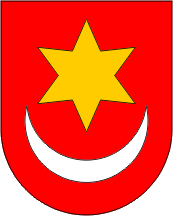 REPUBLIKA HRVATSKAZAGREBAČKA ŽUPANIJAGRAD SVETI IVAN ZELINAGRADONAČELNIKKLASA: 400-01/22-01/03UR.BROJ: 238-30-02/01-22-2Sveti Ivan Zelina,  13. rujna 2022.GRADSKO VIJEĆE- O V D J E -REPUBLIKA HRVATSKAZAGREBAČKA ŽUPANIJAGRAD SVETI IVAN ZELINAGRADSKO VIJEĆEREPUBLIKA HRVATSKAZAGREBAČKA ŽUPANIJAGRAD SVETI IVAN ZELINAGRADSKO VIJEĆEKLASA: 400-01/22-01/03UR.BROJ: 238-30-01/01-22-3Sv. Ivan Zelina, 26. rujna 2022.                                                                               Račun / opisIzvršenje 30.06.2021.Izvorni plan 2022.Izvršenje 30.06.2022.Indeks  3/1Indeks  3/2A. RAČUN PRIHODA I RASHODA123456 Prihodi poslovanja28.490.346,6296.634.000,0033.929.767,66119,09%35,11%7 Prihodi od prodaje nefinancijske imovine459.984,432.160.000,00719.406,05156,40%33,31% UKUPNI PRIHODI28.950.331,0598.794.000,0034.649.173,71119,68%35,07%3 Rashodi poslovanja22.914.194,9153.710.751,0022.092.610,5196,41%41,13%4 Rashodi za nabavu nefinancijske imovine4.724.671,9447.492.434,006.858.332,43145,16%14,44% UKUPNI RASHODI27.638.866,85101.203.185,0028.950.942,94104,75%28,61% VIŠAK / MANJAK1.311.464,20-2.409.185,005.698.230,77434,49%-236,52%B. RAČUN ZADUŽIVANJA / FINANCIRANJA8 Primici od financijske imovine i zaduživanja0,009.600.000,000,000,00%0,00%5 Izdaci za financijsku imovinu i otplate zajmova2.818.113,075.005.000,003.488.799,80123,80%69,71% NETO ZADUŽIVANJE-2.818.113,074.595.000,00-3.488.799,80123,80%-75,93% UKUPNI DONOS VIŠKA / MANJKA IZ PRETHODNE(IH) GODINA0,000,000,00 VIŠAK / MANJAK IZ PRETHODNE(IH) GODINE KOJI ĆE SE POKRITI / RASPOREDITI0,00-2.185.815,000,000,00%0,00%VIŠAK / MANJAK + NETO ZADUŽIVANJE / FINANCIRANJE + KORIŠTENO U PRETHODNIM GODINAMA REZULTAT GODINE-1.506.648,870,002.209.430,970,00%UKUPNI PRIHODI IPRIMICI UKUPNI RASHODI I IZDACIVIŠAK/  MANJAKPRENESENI REZULTAT IZ RANIJIH GODINAVIŠAK/MANJAK ZA  NAREDNO RAZDOBLJEVLASTITI *PRIHODI KORISNIKA GRAD 32.658.864,4030.532.806,632.126.057,77-4.737.354,92-2.611.297,15Prijenosi proračunskim korisnicima Grada4.621.186,614.469.550,73151.635,88GRAD - proračunski korisnici = 28.037.677,7926.063.255,901.974.421,89GRADSKA KNJIŽNICA269.910,64244.846,5625.064,0810.868,6135.932,6956.910,64DJEČJI VRTIĆ PROLJEĆE4.824.600,304.383.428,24441.172,0685.379,38526.551,441.597.760,78PUČKO OTVORENO UČILIŠTE851.334,881.120.240,79-268.905,9199.505,38-169.400,53318.987,79MUZEJ665.650,10627.971,2537.678,8548.623,0086.301,8518.650,10UKUPNO34.649.173,7132.439.742,742.209.430,97-4.492.978,55-2.283.547,581.990.309,31Račun / opisIzvršenje 30.06.2021.Izvorni plan 2022.Izvršenje 30.06.2022.Indeks  3/1Indeks  3/2A. RAČUN PRIHODA I RASHODA123456 Prihodi poslovanja28.490.346,6296.634.000,0033.929.767,66119,09%35,11%61 Prihodi od poreza17.339.289,3036.290.000,0020.530.501,38118,40%56,57%611 Porez i prirez na dohodak15.779.321,2232.240.000,0018.796.363,46119,12%58,30%6111 Porez i prirez na dohodak od nesamostalnog rada20.181.293,2222.904.497,86113,50%0,00%6115 Porez i prirez na dohodak po godišnjoj prijavi570.082,410,00%0,00%6117 Povrat poreza i prireza na dohodak po godišnjoj prijavi-4.401.972,00-4.678.216,81106,30%0,00%613 Porezi na imovinu1.517.415,194.050.000,001.696.802,37111,82%41,90%6131 Stalni porezi na nepokretnu imovinu (zemlju, zgrade, kuće i ostalo)175.921,93288.651,62164,08%0,00%6134 Povremeni porezi na imovinu1.341.493,261.408.150,75104,97%0,00%614 Porezi na robu i usluge42.552,890,0037.335,5587,74%0,00%6142 Porez na promet37.723,4025.703,4068,14%0,00%6145 Porezi na korištenje dobara ili izvođenje aktivnosti4.829,4911.632,15240,86%0,00%63 Pomoći iz inozemstva i od subjekata unutar općeg proračuna6.367.304,1445.396.494,005.429.222,5085,27%11,96%633 Pomoći proračunu iz drugih proračuna5.678.608,7615.413.000,004.230.992,9574,51%27,45%6331 Tekuće pomoći proračunu iz drugih proračuna4.568.233,764.230.992,9592,62%0,00%6332 Kapitalne pomoći proračunu iz drugih proračuna1.110.375,000,00%0,00%634 Pomoći od izvanproračunskih korisnika0,0045.000,000,00%0,00%6342 Kapitalne pomoći od izvanproračunskih korisnika45.000,000,00%0,00%636 Pomoći proračunskim korisnicima iz proračuna koji im nije nadležan111.680,00276.000,00127.120,00113,83%46,06%6361 Tekuće pomoći proračunskim korisnicima iz proračuna koji im nije nadležan111.680,00127.120,00113,83%0,00%638 Pomoći iz državnog proračuna temeljem prijenosa EU sredstava577.015,3829.707.494,001.026.109,55177,83%3,45%6381 Tekuće pomoći iz državnog proračuna temeljem prijenosa EU sredstava577.015,38387.270,9867,12%0,00%6382 Kapitalne pomoći iz državnog proračuna temeljem prijenosa EU sredstava638.838,570,00%0,00%64 Prihodi od imovine512.953,69770.974,00552.509,85107,71%71,66%641 Prihodi od financijske imovine310,88274,0015.351,064937,94%5602,58%6413 Kamate na oročena sredstva i depozite po viđenju310,8821,066,77%0,00%6416 Prihodi od dividendi15.330,000,00%0,00%642 Prihodi od nefinancijske imovine512.642,81770.700,00537.158,79104,78%69,70%6421 Naknade za koncesije4.000,004.000,00100,00%0,00%6422 Prihodi od zakupa i iznajmljivanja imovine79.197,3696.830,06122,26%0,00%6423 Naknada za korištenje nefinancijske imovine406.351,59415.776,95102,32%0,00%6429 Ostali prihodi od nefinancijske imovine23.093,8620.551,7888,99%0,00%65 Prihodi od upravnih i administrativnih pristojbi, pristojbi po posebnim propisima i naknada4.048.857,0013.393.052,006.575.406,58162,40%49,10%651 Upravne i administrativne pristojbe50.087,4495.350,0014.341,6828,63%15,04%6513 Ostale upravne pristojbe i naknade49.088,3811.397,3823,22%0,00%6514 Ostale pristojbe i naknade999,062.944,30294,71%0,00%652 Prihodi po posebnim propisima1.398.652,593.255.702,001.494.475,43106,85%45,90%6522 Prihodi vodnog gospodarstva8.667,1728.764,59331,88%0,00%6524 Doprinosi za šume52.811,452.707,375,13%0,00%6526 Ostali nespomenuti prihodi1.337.173,971.463.003,47109,41%0,00%653 Komunalni doprinosi i naknade2.600.116,9710.042.000,005.066.589,47194,86%50,45%6531 Komunalni doprinosi222.697,202.189.465,09983,16%0,00%6532 Komunalne naknade2.377.419,772.870.524,38120,74%0,00%6533 Naknade za priključak6.600,000,00%0,00%66 Prihodi od prodaje proizvoda i robe te pruženih usluga i prihodi od donacija219.442,49753.480,00421.113,87191,90%55,89%661 Prihodi od prodaje proizvoda i robe te pruženih usluga168.122,42687.980,00332.763,87197,93%48,37%6615 Prihodi od pruženih usluga168.122,42332.763,87197,93%0,00%663 Donacije od pravnih i fizičkih osoba izvan općeg proračuna51.320,0765.500,0088.350,00172,15%134,89%6631 Tekuće donacije51.320,0788.350,00172,15%0,00%68 Kazne, upravne mjere i ostali prihodi2.500,0030.000,00421.013,48  16840%1403%681 Kazne i upravne mjere2.500,0030.000,00421.013,4816840%1403%6819 Ostale kazne2.500,00421.013,4816840%0,00%7 Prihodi od prodaje nefinancijske imovine459.984,432.160.000,00719.406,05156,40%33,31%71 Prihodi od prodaje neproizvedene dugotrajne imovine450.001,002.120.000,00711.000,00158,00%33,54%711 Prihodi od prodaje materijalne imovine - prirodnih bogatstava450.001,002.120.000,00711.000,00158,00%33,54%7111 Zemljište450.001,00711.000,00158,00%0,00%72 Prihodi od prodaje proizvedene dugotrajne imovine9.983,4340.000,008.406,0584,20%21,02%721 Prihodi od prodaje građevinskih objekata9.983,4340.000,008.406,0584,20%21,02%7211 Stambeni objekti9.983,438.406,0584,20%0,00% UKUPNI PRIHODI28.950.331,0598.794.000,0034.649.173,71119,68%35,07%PRIHODIOstvareno 30.06.2021.Plan 2022.Ostvareno 30.06.2022.Indeks 22/PlanIndeks22/21.Strukt. 2021.Strukt2022.61 Prihodi od poreza17.339.28936.290.00020.530.50157118,464,462,863 Pomoći proračunu iz drugih proračuna5.678.60842.757.0474.914.83211,586,521,11564 Prihodi od imovine512.933770.931552.50671,7  107,71,91,765 Prihodi od pristojbi i naknada2.909.65211.013.4005.316.96448,2   182,710,816,366 Prihodi od prodaje usluga i donacija19.415230.000203.64288,54 1048,90,10,668 Kazne, penali2.50030.000421.013  1.043  16840     1,370 Prihodi od prodaje nefinancijske imovine459.9842.160.000719.40633,31561,7       2,2UKUPNO:26.918.77293.251.37832.658.86435,0121,3100100Prihodi od porezaOstvareno 30.06.2021.Plan 2022.Ostvareno 30.06.2022.Indeks 22/PlanIndeks22/21.Struktura 2021.Struktura 2022. Porez i prirez na dohodak15.779.32132.240.00018.796.36358,3119,19191,6 Porez na imovinu1.517.4154.050.0001.696.80241,9111,88,88,3 Porez na robu i usluge42.553037.335-87,740,20,1        UKUPNO17.339.28936.290.00020.530.50156,57118,4100100Prihodi po posebnim propisima i naknadamaOstvareno 30.06.2021.Plan 2022.Ostvareno 30.06.2022.Indeks 22/PlanIndeks22/21.Struktura 2021.Struktura 2022.Komunalni doprinos      222.6973.600.0002.189.46560,89837,641,2Komunalna naknada2.377.4206.442.0002.870.52444,612081,754,0Prihodi od legalizacije48.053              50.00035.9677174,81,70,7Naknada za uređenje voda149.316400.000163.84541109,95,13,0Ostale pristojbe i naknade112.166521.34857.16210,950,93,81,1        UKUPNO2.909.65211.013.3485.316.96348,3182,7100100Račun / opisIzvršenje 30.06.2021.Izvorni plan 2022.Izvršenje 30.06.2022.Indeks  3/1Indeks  3/2A. RAČUN PRIHODA I RASHODA123453 Rashodi poslovanja22.914.194,9153.710.751,0022.092.610,5196,41%41,13%31 Rashodi za zaposlene5.359.233,1812.361.307,005.959.660,38111,20%48,21%311 Plaće (Bruto)4.367.434,829.919.550,004.954.585,45113,44%49,95%3111 Plaće za redovan rad4.367.434,824.954.585,45113,44%0,00%312 Ostali rashodi za zaposlene296.005,00907.802,00261.769,9288,43%28,84%3121 Ostali rashodi za zaposlene296.005,00261.769,9288,43%0,00%313 Doprinosi na plaće695.793,361.533.955,00743.305,01106,83%48,46%3132 Doprinosi za obvezno zdravstveno osiguranje695.793,36743.305,01106,83%0,00%32 Materijalni rashodi12.178.191,8025.404.779,0010.417.394,9885,54%41,01%321 Naknade troškova zaposlenima303.901,80845.715,00346.811,15114,12%41,01%3211 Službena putovanja11.451,009.522,3283,16%0,00%3212 Naknade za prijevoz, za rad na terenu i odvojeni život280.398,80295.429,40105,36%0,00%3213 Stručno usavršavanje zaposlenika950,0030.841,433246,47%0,00%3214 Ostale naknade troškova zaposlenima11.102,0011.018,0099,24%0,00%322 Rashodi za materijal i energiju2.373.911,444.334.280,002.904.304,41122,34%67,01%3221 Uredski materijal i ostali materijalni rashodi292.540,95248.684,6685,01%0,00%3222 Materijal i sirovine331.277,90397.245,37119,91%0,00%3223 Energija566.428,141.308.613,75231,03%0,00%3224 Materijal i dijelovi za tekuće i investicijsko održavanje1.119.297,49766.382,6468,47%0,00%3225 Sitni inventar i auto gume48.586,46180.064,49370,61%0,00%3227 Službena, radna i zaštitna odjeća i obuća15.780,503.313,5021,00%0,00%323 Rashodi za usluge9.072.713,4218.689.804,006.731.531,8274,20%36,02%3231 Usluge telefona, pošte i prijevoza131.816,29156.870,31119,01%0,00%3232 Usluge tekućeg i investicijskog održavanja5.723.201,402.632.645,8846,00%0,00%3233 Usluge promidžbe i informiranja245.034,13252.009,40102,85%0,00%3234 Komunalne usluge146.114,74243.767,52166,83%0,00%3235 Zakupnine i najamnine142.833,61177.178,19124,05%0,00%3236 Zdravstvene i veterinarske usluge445.891,24501.128,76112,39%0,00%3237 Intelektualne i osobne usluge1.087.653,331.156.643,13106,34%0,00%3238 Računalne usluge148.483,42161.766,61108,95%0,00%3239 Ostale usluge1.001.685,261.449.522,02144,71%0,00%324 Naknade troškova osobama izvan radnog odnosa21.018,7090.425,0024.636,60117,21%27,25%3241 Naknade troškova osobama izvan radnog odnosa21.018,7024.636,60117,21%0,00%329 Ostali nespomenuti rashodi poslovanja406.646,441.444.555,00410.111,00100,85%28,39%3291 Naknade za rad predstavničkih i izvršnih tijela, povjerenstava i slično164.483,06134.995,8982,07%0,00%3292 Premije osiguranja69.916,4658.514,4683,69%0,00%3293 Reprezentacija60.434,1395.696,71158,35%0,00%3294 Članarine i norme8.751,9714.679,34167,73%0,00%3295 Pristojbe i naknade28.396,3130.810,73108,50%0,00%3299 Ostali nespomenuti rashodi poslovanja74.664,5175.413,87101,00%0,00%34 Financijski rashodi70.289,7984.100,0085.217,83121,24%101,3%342 Kamate za primljene kredite i zajmove41.196,1820.500,0014.605,5135,45%71,25%3422 Kamate za primljene kredite i zajmove od kreditnih i ostalih financijskih institucija u javnom sektoru1.813,250,00%0,00%3423 Kamate za primljene kredite i zajmove od kreditnih i ostalih financijskih institucija izvan javnog sektora41.196,1812.792,2631,05%0,00%343 Ostali financijski rashodi29.093,6163.600,0070.612,32242,71%111%3431 Bankarske usluge i usluge platnog prometa29.085,1841.218,09141,72%0,00%3433 Zatezne kamate8,43357,274238,08%0,00%3434 Ostali nespomenuti financijski rashodi29.036,960,00%0,00%35 Subvencije392.669,771.110.000,00345.431,7087,97%31,12%351 Subvencije trgovačkim društvima u javnom sektoru54.878,27120.000,0046.847,7485,37%39,04%3512 Subvencije trgovačkim društvima u javnom sektoru54.878,2746.847,7485,37%0,00%352 Subvencije trgovačkim društvima, poljoprivrednicima i obrtnicima izvan javnog sektora337.791,50990.000,00298.583,9688,39%30,16%3522 Subvencije trgovačkim društvima izvan javnog sektora180.000,00129.000,0071,67%0,00%3523 Subvencije poljoprivrednicima i obrtnicima157.791,50169.583,96107,47%0,00%36 Pomoći dane u inozemstvo i unutar općeg proračuna51.531,251.643.000,0087.419,32169,64%5,32%363 Pomoći unutar općeg proračuna6.581,251.543.000,0054.344,32825,74%3,52%3632 Kapitalne pomoći unutar općeg proračuna6.581,2554.344,32825,74%0,00%366 Pomoći proračunskim korisnicima drugih proračuna44.950,00100.000,0033.075,0073,58%33,08%3661 Tekuće pomoći proračunskim korisnicima drugih proračuna44.950,0033.075,0073,58%0,00%37 Naknade građanima i kućanstvima na temelju osiguranja i druge naknade1.459.454,364.885.850,001.565.180,91107,24%32,03%372 Ostale naknade građanima i kućanstvima iz proračuna1.459.454,364.885.850,001.565.180,91107,24%32,03%3721 Naknade građanima i kućanstvima u novcu400.106,00317.880,0079,45%0,00%3722 Naknade građanima i kućanstvima u naravi1.059.348,361.247.300,91117,74%0,00%38 Ostali rashodi3.402.824,768.221.715,003.632.305,39106,74%44,18%381 Tekuće donacije3.042.546,066.760.655,003.497.632,95114,96%51,74%3811 Tekuće donacije u novcu3.042.546,063.497.632,95114,96%0,00%382 Kapitalne donacije256.122,84880.060,0013.546,885,29%1,54%3821 Kapitalne donacije neprofitnim organizacijama256.122,8413.546,885,29%0,00%383 Kazne, penali i naknade štete10.781,2550.000,0041.894,72388,59%83,79%3831 Naknade šteta pravnim i fizičkim osobama10.781,2541.894,72388,59%0,00%386 Kapitalne pomoći93.374,61531.000,0079.230,8484,85%14,92%3861 Kapitalne pomoći kreditnim i ostalim financijskim institucijama te trgovačkim društvima u javnom sektoru93.374,6179.230,8484,85%0,00%4 Rashodi za nabavu nefinancijske imovine4.724.671,9447.492.434,006.858.332,43145,16%14,44%41 Rashodi za nabavu neproizvedene dugotrajne imovine271.360,631.623.200,00977.554,28360,24%60,22%411 Materijalna imovina - prirodna bogatstva216.050,001.603.200,00969.850,00448,90%60,49%4111 Zemljište216.050,00969.850,00448,90%0,00%412 Nematerijalna imovina55.310,6320.000,007.704,2813,93%38,52%4123 Licence7.704,280,00%0,00%4126 Ostala nematerijalna imovina55.310,630,00%0,00%42 Rashodi za nabavu proizvedene dugotrajne imovine4.453.311,3132.824.374,003.147.361,8570,67%9,59%421 Građevinski objekti3.712.431,2529.430.270,002.533.903,5568,25%8,61%4212 Poslovni objekti2.643.325,16282.519,3610,69%0,00%4213 Ceste, željeznice i ostali prometni objekti1.069.106,09361.442,9433,81%0,00%4214 Ostali građevinski objekti1.889.941,250,00%0,00%422 Postrojenja i oprema243.565,33877.302,00247.157,05101,47%28,17%4221 Uredska oprema i namještaj31.406,1911.297,0035,97%0,00%4222 Komunikacijska oprema3.600,000,00%0,00%4226 Sportska i glazbena oprema4.800,00196.610,054096,04%0,00%4227 Uređaji, strojevi i oprema za ostale namjene203.759,1439.250,0019,26%0,00%423 Prijevozna sredstva175.000,000,00%0,00%424 Knjige, umjetnička djela i ostale izložbene vrijednosti58.814,73137.000,0042.926,2572,99%31,33%4241 Knjige58.814,7342.926,2572,99%0,00%426 Nematerijalna proizvedena imovina438.500,002.204.802,00323.375,0073,75%14,67%4263 Umjetnička, literarna i znanstvena djela438.500,00323.375,0073,75%0,00%45 Rashodi za dodatna ulaganja na nefinancijskoj imovini13.044.860,002.733.416,300,00%20,95%451 Dodatna ulaganja na građevinskim objektima13.044.860,002.733.416,300,00%20,95%4511 Dodatna ulaganja na građevinskim objektima2.733.416,300,00%0,00%UKUPNO RASHODI27.638.866,85101.203.185,028.950.942,94104,75%28,61%RashodiOstvareno 30.06.2021Plan 2022Ostvareno 30.06.2022.Struk.30.06.21.Struk.30.06.22.Indeks 22/21.Indeks Plan/22Rashodi za zaposlene5.137.68311.074.3525.748.29819,621,311252Materijalni rashodi10.977.40321.605.3248.797.1004232,580,140,7Financijski rashodi61.66063.00072.1360,20,3117114Subvencije392.6701.110.000345.4321,51,38831Pomoći unutar općeg proračuna51.5311.643.00087.4190,20,31695Naknade građanima i kućanstvima1.459.4544.878.8501.559.2815,65,810732Ostali rashodi - pomoći i donacije3.402.8258.221.7153.632.3051313,410744Rashodi za nabavu nefinancijskeimovine 4.660.56647.064.3226.802.03517,825,114614               Ukupno:26.143.79295.660.56327.044.00710010010328,2donacije Vatrogasnoj zajednici Grada - redovna aktivnost132.000donacije protupožarna zaštita i rad DVD-a404.977donacije gorska služba spašavanja10.000donacije udrugama u kulturi50.650donacije za obnovu sakralnih objekata30.000donacije ostalim udrugama građana237.000donacije udrugama umirovljenika                                                              20.000donacije GD Crvenog križa djelatnost i programi126.000donacija Udruga Srce za djelatnost i programe255.340donacije političke stranke i nezavisni vijećnici63.000donacije za obrazovanje – produženi boravak, opremanje škola, sufinanciranje troškova el. energije                            434.533donacije za turističke manifestacije                                                         467.600donacije za rad turističkog ureda                                                            199.980donacije za rad ZSU60.000donacije za rad sportskih društava i sportske manifestacije976.553pokroviteljstvo      30.000zemljište za dječji vrtić667.100,00       zemljište u sklopu SRC302.750,00proširenje DC3-sjever faza 4 pješačka staza s oborinskom odvodnjom361.443,00rekonstrukcija i nadogradnja vatrogasnog centra – investicija u tijeku271.879,00konstrukcijska obnova zgrade Muzeja Fond solidarnosti EU2.479.404,00višenamjenski sportski park2.054.370,00obnova i opremanje društvenih domova i ruralnih objekata    272.415,00oprema za dječja igrališta i parkiće19.125,00projektiranje cesta i nogostupa276.500,00idejni projekt vrtića46.875,00glazbeni instrumenti i oprema9.231,00knjige za knjižnicu11.040,00računala, uredska oprema i namještaj29.903,00Izvršenje 30.06.2021.Izvorni plan 2022.Izvršenje 30.06.2022.Indeks  3/1Indeks  3/2PRIHODI I RASHODI PREMA IZVORIMA FINANCIRANJA12345 SVEUKUPNI PRIHODI28.950.331,0598.794.000,0034.649.173,71119,68%35,07%Izvor 1. OPĆI PRIHODI I PRIMICI17.414.851,4336.481.481,0021.003.559,52120,61%57,57%Izvor 3. VLASTITI PRIHODI1.792.752,103.717.675,002.096.236,64116,93%56,39%Izvor 4. PRIHODI ZA POSEBNE NAMJENE2.864.118,8810.972.850,005.312.399,00185,48%48,41%Izvor 5. POMOĆI6.367.304,1445.396.494,005.429.222,5085,27%11,96%Izvor 6. DONACIJE51.320,0765.500,0088.350,00172,15%134,89%Izvor 7. PRIHODI OD PRODAJE ILI ZAMJENE NEFINANCIJSKE IMOVINE 459.984,432.160.000,00719.406,05156,40%33,31% SVEUKUPNI RASHODI27.638.866,85101.203.185,0028.950.942,94104,75%28,61%Izvor 1. OPĆI PRIHODI I PRIMICI21.687.114,9442.138.949,0018.534.250,6085,46%43,98%Izvor 3. VLASTITI PRIHODI1.454.080,073.326.710,001.345.126,1692,51%40,43%Izvor 4. PRIHODI ZA POSEBNE NAMJENE3.857.956,499.274.775,004.248.192,49110,12%45,80%Izvor 5. POMOĆI605.627,3234.647.251,003.811.769,72629,39%11,00%Izvor 6. DONACIJE31.850,8065.500,0039.556,53124,19%60,39%Izvor 7. PRIHODI OD PRODAJE ILI ZAMJENE NEFINANCIJSKE IMOVINE 2.237,232.150.000,00972.047,4443448%45,21%Izvor 8. NAMJENSKI PRIMICI OD ZADUŽIVANJA I FINANCIJSKE IMOVINE9.600.000,000,00%0,00%Račun/OpisIzvršenje 30.06.2021.Izvorni plan 2022.Izvršenje30.06.2022.Indeks 3/1Indeks 3/2Učešće12345SVEUKUPNI RASHODI27.638.866,85101.203.185,0028.950.942,94104,7%28,61%10001 Opće javne usluge3.629.929,708.241.610,003.429.084,8594,47%41,61%11,8011 Izvršna  i zakonodavna tijela, financijski i fiskalni poslovi1.293.870,602.254.300,00886.839,6868,54%39,34%3,0016 Opće javne usluge koje nisu drugdje svrstane2.336.059,105.987.310,002.542.245,17108,8%42,46%8,802 Obrana4.800,0070.000,004.000,0083,33%5,71%022 Civilna obrana4.800,0070.000,004.000,0083,33%5,71%03 Javni red i sigurnost686.328,981.950.000,00546.977,3479,70%28,05%1,9032 Usluge protupožarne zaštite686.328,981.950.000,00546.977,3479,70%28,05%1,904 Ekonomski poslovi7.187.443,6824.297.583,004.024.393,3355,99%16,56%13,9042 Poljoprivreda, šumarstvo, ribarstvo i lov132.211,59330.000,00190.863,16144,3%57,84%0,6044 Rudarstvo, proizvodnja i građevinarstvo100.108,18780.000,0045.563,2645,51%5,84%0,2045 Promet5.988.741,9220.829.723,002.518.477,3942,05%12,09%8,7046 Komunikacije70.000,0054.344,3277,63%0,2047 Ostale industrije966.381,992.287.860,001.215.145,20125,7%53,11%4,205 Zaštita okoliša282.834,256.955.250,00256.921,7190,84%3,69%0,9051 Gospodarenje otpadom177.781,256.747.250,00160.896,3890,50%2,38%0,6053 Smanjenje zagađivanja11.678,3952.000,0016.794,49143,8%32,30%056 Poslovi i usluge zaštite okoliša koji nisu drugdje svrstani93.374,61156.000,0079.230,8484,85%50,79%0,306 Usluge unapređenja stanovanja i zajednice6.238.173,7014.002.400,003.974.175,2063,71%28,38%13,8061 Razvoj stanovanja42.500,00365.500,0043.750,00102,9%11,97%0,1062 Razvoj zajednice3.460.943,277.074.000,00706.029,8520,40%9,98%2,5063 Opskrba vodom200.000,00064 Ulična rasvjeta875.763,342.300.000,001.319.594,32150,6%57,37%4,666 Rashodi vezani za stanovanje i kom. pogodnosti koji nisu drugdje svrstani1.858.967,094.062.900,001.904.801,03102,4%46,88%6,607 Zdravstvo50.000,0014.400,0028,80%076 Poslovi i usluge zdravstva koji nisu drugdje svrstani50.000,0014.400,0028,80%08 Rekreacija, kultura i religija3.199.822,2027.129.817,008.676.040,76271,1%31,98%30081 Službe rekreacije i sporta1.237.592,067.702.600,003.994.636,19322,7%51,86%13,8082 Službe kulture1.621.330,1418.569.217,004.294.404,57264,8%23,13%14,8083 Službe emitiranja i izdavanja120.000,00240.000,00120.000,00100,0%50,00%0,4086 Rashodi za rekreaciju, kulturu i religiju koji nisu drugdje svrstani220.900,00618.000,00267.000,00120,8%43,20%0,909 Obrazovanje5.575.590,6514.443.510,006.877.468,93123,3%47,62%23,7091 Predškolsko i osnovno obrazovanje5.097.492,5913.268.510,006.424.910,82126,0%48,42%22,2092 Srednjoškolsko  obrazovanje331.990,681.000.000,00371.558,11155,3%37,16%1,3094 Visoka naobrazba90.000,00150.000,0081.000,0090,00%54,00%0,2096 Dodatne usluge u obrazovanju56.107,3825.000,0010 Socijalna zaštita833.943,694.063.015,001.147.480,82137,6%28,24%4,0102 Starost2.050,50470.000,0021.017,281024%4,47%104 Obitelj i djeca452.841,231.027.655,00414.339,5091,50%40,32%1,5107 Socijalna pomoć stanovništvu koje nije obuhvaćeno redovnim socijalnim programima28.300,0060.000,0027.500,0097,17%45,83%0,1109 Aktivnosti socijalne zaštite koje nisu drugdje svrstane350.751,962.505.360,00684.624,04195,1%27,33%2,4Račun/OpisIzvršenje 30.06.2021.Izvorni plan 2022.Izvršenje 30.06.2022.Indeks 3/1Indeks 3/2B. RAČUN ZADUŽIVANJA FINANCIRANJA123458 Primici od financijske imovine i zaduživanja9.600.000,0084 Primici od zaduživanja9.600.000,00844 Primljeni krediti i zajmovi od kreditnih i ostalih financijskih institucija izvan javnog sektora9.600.000,005 Izdaci za financijsku imovinu i otplate zajmova2.818.113,075.005.000,003.488.799,80123,80%69,71%54 Izdaci za otplatu glavnice primljenih kredita i zajmova2.818.113,075.005.000,003.488.799,80123,80%69,71%542 Otplata glavnice primljenih kredita i zajmova od kreditnih i ostalih financijskih institucija 2.500.000,001.734.871,9769,39%5422 Otplata glavnice primljenih kredita od kreditnih institucija u javnom sektoru1.734.871,9769,39%544 Otplata glavnice primljenih kredita i zajmova od kreditnih i ostalih financijskih institucija izvan510.183,01765.000,00511.674,19100,29%66,89%5443 Otplata glavnice primljenih kredita od tuzemnih kreditnih institucija izvan javnog sektora510.183,01511.674,19100,29%66,89%547 Otplata glavnice primljenih zajmova od drugih razina vlasti2.307.930,061.740.000,001.242.253,6453,83%71,39%5471 Otplata glavnice primljenih zajmova od državnog proračuna2.307.930,061.242.253,6453,83%71,39% NETO FINANCIRANJE-2.818.113,072.409.185,00-3.488.799,80123,80%-144,81%9 Vlastiti izvori-2.185.815,0092 Rezultat poslovanja-2.185.815,00922 Višak/manjak prihoda-2.185.815,00 KORIŠTENJE SREDSTAVA IZ PRETHODNIH GODINA-2.185.815,00Račun / opisIzvršenje 30.06.2021.Izvorni plan 2022.Izvršenje 30.06. 2022.Indeks  3/1Indeks  3/2B. RAČUN ZADUŽIVANJA FINANCIRANJA12345 UKUPNI PRIMICI9.600.000,008. NAMJENSKI PRIMICI OD ZADUŽIVANJA I FINANCIJSKE IMOVINE9.600.000,00 UKUPNI IZDACI2.818.113,075.005.000,003.488.799,80123%69,71%1. OPĆI PRIHODI I PRIMICI2.818.113,075.005.000,003.488.799,80123%69,71% NETO FINANCIRANJE-2.818.113,074.595.000,00  -3.488.799,80  KORIŠTENJE SREDSTAVA IZ PRETHODNIH    GODINA2.185.815,001. OPĆI PRIHODI I PRIMICI2.185.815,00ZABA-GODINEGLAVNICAKAMATA30.09.2022.252.258,621.678,53UKUPNO252.258,621.678,53DRŽAVNI PRORAČUN     GLAVNICAKAMATA31.12.2023.          628.962,74     0UKUPNO          628.962,74     0IZVRŠENJE PO ORGANIZACIJSKOJ KLASIFIKACIJIIzvorni plan 2022.Izvršenje 30.06.2022.Učešće 30.06. Indeks 2/11234UKUPNO RASHODI I IZDATCI106.208.185,0032.439.742,7410030,54%RazdjelUPRAVNI ODJEL ZA POSLOVE GRADSKOG VIJEĆA I GRADONAČELNIKA2.254.300,00886.839,682,739,34%GlavaGRADSKO VIJEĆE806.970,00335.129,271,041,53%GlavaURED GRADONAČELNIKA1.447.330,00551.710,411,638,12%RazdjelUPRAVNI ODJEL ZA DRUŠTVENE DJELATNOSTI, NORMATIVNE, UPRAVNO PRAVNE I OSTALE POSLOVE37.856.079,0017.710.851,9554,646,78%GlavaSTRUČNE SLUŽBE GRADA10.227.310,005.519.370,7817,053,97%GlavaVATROGASTVO I CIVILNA ZAŠTITA1.550.000,00550.977,343,135,55%GlavaPREDŠKOLSKI ODGOJ11.778.510,005.957.864,2733,650,58%Proračunski korisnikDJEČJI VRTIĆ PROLJEĆE8.928.795,004.383.428,2413,549,09%Proračunski korisnikPUČKO OTVORENO UČILIŠTE3.043.530,001.120.240,793,436,81%Proračunski korisnikGRADSKA KNJIŽNICA638.700,00244.846,560,738,34%Proračunski korisnikMUZEJ SVETI IVAN ZELINA1.703.314,00627.971,251,936,87%GlavaKULTURA I INFORMIRANJE736.000,00200.650,000,627,26%GlavaUDRUGE GRAĐANA368.000,00257.117,280,869,87%GlavaSOCIJALNA SKRB2.596.715,00650.793,212,025,06%GlavaZDRAVSTVO50.000,0014.400,0028,80%GlavaOBRAZOVANJE2.640.000,00919.604,662,834,83%GlavaSPORT2.524.000,001.647.015,815,065,25%RazdjelUPRAVNI ODJEL ZA GOSPODARSTVO, STAMBENO KOMUNALNU DJELATNOST I ZAŠTITU OKOLIŠA66.097.806,0013.842.051,1142,720,94%GlavaRAZVOJ GOSPODARSTVA3.347.860,001.435.623,884,442,88%GlavaUPRAVLJANJE IMOVINOM GRADA27.151.573,005.780.916,5317,921,29%GlavaKOMUNALNA DJELATNOST35.232.873,006.581.760,7020,318,68%GlavaPROSTORNO PLANIRANJE I UREĐENJE PROSTORA365.500,0043.750,000,111,97%Organizacijska klasifikacijaOrganizacijska klasifikacijaIzvoriIzvoriProjekt/AktivnostVRSTA RASHODA I IZDATAKAIzvorni plan 30.06.2022Izvršenje 30.06.2022Indeks 2/1123UKUPNO RASHODI I IZDATCIUKUPNO RASHODI I IZDATCI106.208.185,0032.439.742,7430,54%RAZDJEL 001 UPRAVNI ODJEL ZA POSLOVE GRADSKOG VIJEĆA I GRADONAČELNIKARAZDJEL 001 UPRAVNI ODJEL ZA POSLOVE GRADSKOG VIJEĆA I GRADONAČELNIKA2.254.300,00886.839,6839,34%GLAVA 00101 GRADSKO VIJEĆEGLAVA 00101 GRADSKO VIJEĆE806.970,00335.129,2741,53%Izvor 1. OPĆI PRIHODI I PRIMICIIzvor 1. OPĆI PRIHODI I PRIMICI806.970,00335.129,2741,53%1010Program: DJELATNOST GRADSKOG VIJEĆA806.970,00335.129,2741,53%A101001Aktivnost: Redovna djelatnost Gradskog vijeća571.970,00242.129,2742,33%Izvor 1. OPĆI PRIHODI I PRIMICIIzvor 1. OPĆI PRIHODI I PRIMICI571.970,00242.129,2742,33%311Plaće (Bruto)218.000,0098.996,0745,41%3111Plaće za redovan rad98.996,07312Ostali rashodi za zaposlene18.000,0011.367,9063,16%3121Ostali rashodi za zaposlene11.367,90313Doprinosi na plaće35.970,0016.334,3445,41%3132Doprinosi za obvezno zdravstveno osiguranje16.334,34321Naknade troškova zaposlenima10.000,003.189,0031,89%3212Naknade za prijevoz, za rad na terenu i odvojeni život3.189,00323Rashodi za usluge40.000,0012.500,0031,25%3233Usluge promidžbe i informiranja12.500,003237Intelektualne i osobne usluge0,00329Ostali nespomenuti rashodi poslovanja250.000,0099.741,9639,90%3291Naknade za rad predstavničkih i izvršnih tijela, povjerenstava i slično99.741,963293Reprezentacija0,00A101002Aktivnost: Pokroviteljstvo100.000,0030.000,0030,00%Izvor 1. OPĆI PRIHODI I PRIMICIIzvor 1. OPĆI PRIHODI I PRIMICI100.000,0030.000,0030,00%381Tekuće donacije100.000,0030.000,0030,00%3811Tekuće donacije u novcu30.000,00A101005Aktivnost: Djelatnost političkih stranaka i nezavisne liste135.000,0063.000,0046,67%Izvor 1. OPĆI PRIHODI I PRIMICIIzvor 1. OPĆI PRIHODI I PRIMICI135.000,0063.000,0046,67%381Tekuće donacije135.000,0063.000,0046,67%3811Tekuće donacije u novcu63.000,00GLAVA 00102 URED GRADONAČELNIKAGLAVA 00102 URED GRADONAČELNIKA1.447.330,00551.710,4138,12%Izvor 1. OPĆI PRIHODI I PRIMICIIzvor 1. OPĆI PRIHODI I PRIMICI1.447.330,00551.710,4138,12%1030Program: DJELATNOST UREDA GRADONAČELNIKA1.447.330,00551.710,4138,12%A103001Aktivnost: Redovan rad ureda gradonačelnika942.330,00353.276,1537,49%Izvor 1. OPĆI PRIHODI I PRIMICIIzvor 1. OPĆI PRIHODI I PRIMICI942.330,00353.276,1537,49%311Plaće (Bruto)522.600,00239.676,0345,86%3111Plaće za redovan rad239.676,03312Ostali rashodi za zaposlene21.000,007.810,0037,19%3121Ostali rashodi za zaposlene7.810,00313Doprinosi na plaće86.230,0039.546,5145,86%3132Doprinosi za obvezno zdravstveno osiguranje39.546,51321Naknade troškova zaposlenima20.000,007.296,0036,48%3212Naknade za prijevoz, za rad na terenu i odvojeni život7.296,00329Ostali nespomenuti rashodi poslovanja292.500,0058.947,6120,15%3291Naknade za rad predstavničkih i izvršnih tijela, povjerenstava i slično33.721,623293Reprezentacija25.225,993299Ostali nespomenuti rashodi poslovanja0,00T103002Tekući projekt: Promidžba grada430.000,00198.434,2646,15%Izvor 1. OPĆI PRIHODI I PRIMICIIzvor 1. OPĆI PRIHODI I PRIMICI430.000,00198.434,2646,15%323Rashodi za usluge430.000,00198.434,2646,15%3233Usluge promidžbe i informiranja171.718,753237Intelektualne i osobne usluge26.715,51T103006Tekući projekt: Strategija - akcijski plan održivog razvoja Zelinske glave75.000,000,000,00%Izvor 1. OPĆI PRIHODI I PRIMICIIzvor 1. OPĆI PRIHODI I PRIMICI75.000,000,000,00%323Rashodi za usluge75.000,000,000,00%3237Intelektualne i osobne usluge0,00RAZDJEL 002 UPRAVNI ODJEL ZA DRUŠTVENE DJELATNOSTI, NORMATIVNE, UPRAVNO PRAVNE I OSTALE POSLOVERAZDJEL 002 UPRAVNI ODJEL ZA DRUŠTVENE DJELATNOSTI, NORMATIVNE, UPRAVNO PRAVNE I OSTALE POSLOVE37.856.079,0017.710.851,9546,78%GLAVA 00205 STRUČNE SLUŽBE GRADAGLAVA 00205 STRUČNE SLUŽBE GRADA10.227.310,005.519.370,7853,97%Izvor 1. OPĆI PRIHODI I PRIMICIIzvor 1. OPĆI PRIHODI I PRIMICI10.018.275,005.489.119,3454,79%Izvor 3. VLASTITI PRIHODIIzvor 3. VLASTITI PRIHODI209.035,0030.251,4414,47%2005Program: DJELATNOST STRUČNIH SLUŽBI GRADA10.227.310,005.519.370,7853,97%A200501Aktivnost: Redovna djelatnost stručnih službi grada5.667.310,002.514.295,9644,36%Izvor 1. OPĆI PRIHODI I PRIMICIIzvor 1. OPĆI PRIHODI I PRIMICI5.458.275,002.484.044,5245,51%311Plaće (Bruto)2.300.000,001.053.364,6545,80%3111Plaće za redovan rad1.053.364,65312Ostali rashodi za zaposlene210.000,0072.082,8534,33%3121Ostali rashodi za zaposlene72.082,85313Doprinosi na plaće380.000,00178.798,5547,05%3132Doprinosi za obvezno zdravstveno osiguranje178.798,55321Naknade troškova zaposlenima183.500,0071.953,3239,21%3211Službena putovanja6.622,323212Naknade za prijevoz, za rad na terenu i odvojeni život48.214,003213Stručno usavršavanje zaposlenika8.275,003214Ostale naknade troškova zaposlenima8.842,00322Rashodi za materijal i energiju423.000,00190.679,9045,08%3221Uredski materijal i ostali materijalni rashodi77.619,953223Energija97.041,283224Materijal i dijelovi za tekuće i investicijsko održavanje5.732,673225Sitni inventar i auto gume10.286,00323Rashodi za usluge1.635.380,00798.851,3348,85%3231Usluge telefona, pošte i prijevoza137.745,333232Usluge tekućeg i investicijskog održavanja121.921,013233Usluge promidžbe i informiranja0,003234Komunalne usluge21.315,823235Zakupnine i najamnine65.173,453236Zdravstvene i veterinarske usluge3.946,823237Intelektualne i osobne usluge47.474,853238Računalne usluge148.528,003239Ostale usluge252.746,05324Naknade troškova osobama izvan radnog odnosa5.000,000,000,00%3241Naknade troškova osobama izvan radnog odnosa0,00329Ostali nespomenuti rashodi poslovanja231.395,0091.550,0039,56%3292Premije osiguranja42.622,593294Članarine i norme13.408,103295Pristojbe i naknade17.600,203299Ostali nespomenuti rashodi poslovanja17.919,11343Ostali financijski rashodi40.000,0026.763,9266,91%3431Bankarske usluge i usluge platnog prometa26.406,653433Zatezne kamate357,27383Kazne, penali i naknade štete50.000,000,000,00%3831Naknade šteta pravnim i fizičkim osobama0,00Izvor 3. VLASTITI PRIHODIIzvor 3. VLASTITI PRIHODI209.035,0030.251,4414,47%311Plaće (Bruto)170.185,0030.251,4417,78%3111Plaće za redovan rad30.251,44321Naknade troškova zaposlenima35.000,000,000,00%3212Naknade za prijevoz, za rad na terenu i odvojeni život0,00372Ostale naknade građanima i kućanstvima iz proračuna3.850,000,000,00%3721Naknade građanima i kućanstvima u novcu0,00K200502Kapitalni projekt: Nabava opreme320.000,0016.299,005,09%Izvor 1. OPĆI PRIHODI I PRIMICIIzvor 1. OPĆI PRIHODI I PRIMICI320.000,0016.299,005,09%412Nematerijalna imovina20.000,000,000,00%4123Licence0,00422Postrojenja i oprema125.000,0016.299,0013,04%4221Uredska oprema i namještaj3.799,004222Komunikacijska oprema0,004223Oprema za održavanje i zaštitu0,004227Uređaji, strojevi i oprema za ostale namjene12.500,00423Prijevozna sredstva175.000,000,000,00%4231Prijevozna sredstva u cestovnom prometu0,00T201506Tekući projekt: Povrat kratkoročnog  kredita4.240.000,002.988.775,8270,49%Izvor 1. OPĆI PRIHODI I PRIMICIIzvor 1. OPĆI PRIHODI I PRIMICI4.240.000,002.988.775,8270,49%342Kamate za primljene kredite i zajmove0,001.813,253422Kamate za primljene kredite i zajmove od kreditnih i ostalih financijskih institucija u javnom sekto1.813,25343Ostali financijski rashodi0,009.836,963434Ostali nespomenuti financijski rashodi9.836,96542Otplata glavnice primljenih kredita i zajmova od kreditnih i ostalih financijskih institucija u javn2.500.000,001.734.871,9769,39%5422Otplata glavnice primljenih kredita od kreditnih institucija u javnom sektoru1.734.871,97547Otplata glavnice primljenih zajmova od drugih razina vlasti1.740.000,001.242.253,6471,39%5471Otplata glavnice primljenih zajmova od državnog proračuna1.242.253,64GLAVA 00210 VATROGASTVO I CIVILNA ZAŠTITAGLAVA 00210 VATROGASTVO I CIVILNA ZAŠTITA1.550.000,00550.977,3435,55%Izvor 1. OPĆI PRIHODI I PRIMICIIzvor 1. OPĆI PRIHODI I PRIMICI1.550.000,00550.977,3435,55%2010Program: VATROGASTVO I CIVILNA ZAŠTITA1.550.000,00550.977,3435,55%A201001Aktivnost: Redovna aktivnost vatrogasne zajednice265.000,00132.000,0049,81%Izvor 1. OPĆI PRIHODI I PRIMICIIzvor 1. OPĆI PRIHODI I PRIMICI265.000,00132.000,0049,81%381Tekuće donacije265.000,00132.000,0049,81%3811Tekuće donacije u novcu132.000,00A201002Aktivnost: Protupožarna zaštita i rad DVD-a865.000,00400.534,9446,30%Izvor 1. OPĆI PRIHODI I PRIMICIIzvor 1. OPĆI PRIHODI I PRIMICI865.000,00400.534,9446,30%381Tekuće donacije865.000,00400.534,9446,30%3811Tekuće donacije u novcu400.534,94K201003Kapitalni projekt: Nabava vatrogasne opreme i vozila350.000,000,000,00%Izvor 1. OPĆI PRIHODI I PRIMICIIzvor 1. OPĆI PRIHODI I PRIMICI350.000,000,000,00%382Kapitalne donacije350.000,000,000,00%3821Kapitalne donacije neprofitnim organizacijama0,00K201006Kapitalni projekt: Legalizacija vatrogasnih domova10.000,004.442,4044,42%Izvor 1. OPĆI PRIHODI I PRIMICIIzvor 1. OPĆI PRIHODI I PRIMICI10.000,004.442,4044,42%381Tekuće donacije10.000,004.442,4044,42%3811Tekuće donacije u novcu4.442,40T201004Tekući projekt: Djelatnost civilne zaštite50.000,004.000,008,00%Izvor 1. OPĆI PRIHODI I PRIMICIIzvor 1. OPĆI PRIHODI I PRIMICI50.000,004.000,008,00%322Rashodi za materijal i energiju30.000,000,000,00%3227Službena, radna i zaštitna odjeća i obuća0,00323Rashodi za usluge20.000,004.000,0020,00%3237Intelektualne i osobne usluge4.000,00T201005Tekući projekt: Gorska služba spašavanja10.000,0010.000,00100,00%Izvor 1. OPĆI PRIHODI I PRIMICIIzvor 1. OPĆI PRIHODI I PRIMICI10.000,0010.000,00100,00%381Tekuće donacije10.000,0010.000,00100,00%3811Tekuće donacije u novcu10.000,00GLAVA 00215 PREDŠKOLSKI ODGOJGLAVA 00215 PREDŠKOLSKI ODGOJ11.778.510,005.957.864,2750,58%Izvor 1. OPĆI PRIHODI I PRIMICIIzvor 1. OPĆI PRIHODI I PRIMICI7.321.415,004.089.300,5555,85%Izvor 3. VLASTITI PRIHODIIzvor 3. VLASTITI PRIHODI2.379.695,001.095.606,6746,04%Izvor 4. PRIHODI ZA POSEBNE NAMJENEIzvor 4. PRIHODI ZA POSEBNE NAMJENE70.000,0046.875,0066,96%Izvor 5. POMOĆIIzvor 5. POMOĆI1.307.400,0058.982,054,51%Izvor 7. PRIHODI OD PRODAJE ILI ZAMJENE NEFINANCIJSKE IMOVINE I NAKNAIzvor 7. PRIHODI OD PRODAJE ILI ZAMJENE NEFINANCIJSKE IMOVINE I NAKNA700.000,00667.100,0095,30%2015Program: PREDŠKOLSKI ODGOJ2.849.715,001.574.436,0355,25%A201502Aktivnost: Sufinanciranje predškolskog odgoja1.820.000,00860.461,0347,28%Izvor 1. OPĆI PRIHODI I PRIMICIIzvor 1. OPĆI PRIHODI I PRIMICI1.820.000,00860.461,0347,28%366Pomoći proračunskim korisnicima drugih proračuna100.000,0033.075,0033,08%3661Tekuće pomoći proračunskim korisnicima drugih proračuna33.075,00372Ostale naknade građanima i kućanstvima iz proračuna1.720.000,00827.386,0348,10%3722Naknade građanima i kućanstvima u naravi827.386,03K201501Kapitalni projekt: Izgradnja novog vrtića770.000,00713.975,0092,72%Izvor 4. PRIHODI ZA POSEBNE NAMJENEIzvor 4. PRIHODI ZA POSEBNE NAMJENE70.000,0046.875,0066,96%426Nematerijalna proizvedena imovina70.000,0046.875,0066,96%4263Umjetnička, literarna i znanstvena djela46.875,00Izvor 7. PRIHODI OD PRODAJE ILI ZAMJENE NEFINANCIJSKE IMOVINE I NAKNAIzvor 7. PRIHODI OD PRODAJE ILI ZAMJENE NEFINANCIJSKE IMOVINE I NAKNA700.000,00667.100,0095,30%411Materijalna imovina - prirodna bogatstva700.000,00667.100,0095,30%4111Zemljište667.100,00K201507Kapitalni projekt: Rekonstrukcija dječjeg igrališta DV PROLJEĆE259.715,000,000,00%Izvor 1. OPĆI PRIHODI I PRIMICIIzvor 1. OPĆI PRIHODI I PRIMICI27.772,000,000,00%323Rashodi za usluge11.000,000,000,00%3233Usluge promidžbe i informiranja0,003237Intelektualne i osobne usluge0,00422Postrojenja i oprema16.772,000,000,00%4227Uređaji, strojevi i oprema za ostale namjene0,00Izvor 5. POMOĆIIzvor 5. POMOĆI231.943,000,000,00%323Rashodi za usluge190.525,000,000,00%3232Usluge tekućeg i investicijskog održavanja0,00422Postrojenja i oprema41.418,000,000,00%4227Uređaji, strojevi i oprema za ostale namjene0,00PROR. KORISNIK 26258 DJEČJI VRTIĆ PROLJEĆEPROR. KORISNIK 26258 DJEČJI VRTIĆ PROLJEĆE8.928.795,004.383.428,2449,09%2015Program: PREDŠKOLSKI ODGOJ8.928.795,004.383.428,2449,09%A201501Aktivnost: Redovna djelatnost Dječjeg vrtića Proljeće7.824.338,004.341.816,1955,49%Izvor 1. OPĆI PRIHODI I PRIMICIIzvor 1. OPĆI PRIHODI I PRIMICI5.423.643,003.228.839,5259,53%311Plaće (Bruto)4.664.030,002.782.750,3959,66%3111Plaće za redovan rad2.782.750,39312Ostali rashodi za zaposlene50.000,0050.000,00100,00%3121Ostali rashodi za zaposlene50.000,00313Doprinosi na plaće709.613,00396.089,1355,82%3132Doprinosi za obvezno zdravstveno osiguranje396.089,13Izvor 3. VLASTITI PRIHODIIzvor 3. VLASTITI PRIHODI2.322.695,001.087.981,6746,84%311Plaće (Bruto)30.150,0026.895,2289,20%3111Plaće za redovan rad26.895,22312Ostali rashodi za zaposlene437.000,0043.970,9210,06%3121Ostali rashodi za zaposlene43.970,92313Doprinosi na plaće4.975,003.861,8977,63%3132Doprinosi za obvezno zdravstveno osiguranje3.861,89321Naknade troškova zaposlenima353.000,00198.124,8356,13%3211Službena putovanja1.198,003212Naknade za prijevoz, za rad na terenu i odvojeni život193.385,403213Stručno usavršavanje zaposlenika3.541,43322Rashodi za materijal i energiju1.189.570,00699.889,8958,84%3221Uredski materijal i ostali materijalni rashodi92.457,083222Materijal i sirovine366.636,623223Energija227.752,293224Materijal i dijelovi za tekuće i investicijsko održavanje7.434,413225Sitni inventar i auto gume2.295,993227Službena, radna i zaštitna odjeća i obuća3.313,50323Rashodi za usluge230.000,0089.949,3439,11%3231Usluge telefona, pošte i prijevoza8.673,673232Usluge tekućeg i investicijskog održavanja12.419,753234Komunalne usluge26.532,843235Zakupnine i najamnine8.397,273236Zdravstvene i veterinarske usluge15.720,383237Intelektualne i osobne usluge13.955,873238Računalne usluge0,003239Ostale usluge4.249,56329Ostali nespomenuti rashodi poslovanja70.000,0017.140,1724,49%3291Naknade za rad predstavničkih i izvršnih tijela, povjerenstava i slično1.532,313292Premije osiguranja6.383,963293Reprezentacija4.655,003295Pristojbe i naknade0,003299Ostali nespomenuti rashodi poslovanja4.568,90343Ostali financijski rashodi8.000,008.149,41101,87%3431Bankarske usluge i usluge platnog prometa8.149,41Izvor 5. POMOĆIIzvor 5. POMOĆI78.000,0024.995,0032,04%322Rashodi za materijal i energiju78.000,0024.995,0032,04%3221Uredski materijal i ostali materijalni rashodi24.995,00K201503Kapitalni projekt: Informatičko opremanje7.000,000,000,00%Izvor 3. VLASTITI PRIHODIIzvor 3. VLASTITI PRIHODI7.000,000,000,00%422Postrojenja i oprema7.000,000,000,00%4221Uredska oprema i namještaj0,00K201504Kapitalni projekt: Opremanje Dječjeg vrtića Proljeće20.000,007.625,0038,13%Izvor 3. VLASTITI PRIHODIIzvor 3. VLASTITI PRIHODI20.000,007.625,0038,13%422Postrojenja i oprema20.000,007.625,0038,13%4227Uređaji, strojevi i oprema za ostale namjene7.625,00K201506Kapitalni projekt: Dodatna ulaganja na imovini80.000,000,000,00%Izvor 1. OPĆI PRIHODI I PRIMICIIzvor 1. OPĆI PRIHODI I PRIMICI50.000,000,000,00%451Dodatna ulaganja na građevinskim objektima50.000,000,000,00%4511Dodatna ulaganja na građevinskim objektima0,00Izvor 3. VLASTITI PRIHODIIzvor 3. VLASTITI PRIHODI30.000,000,000,00%451Dodatna ulaganja na građevinskim objektima30.000,000,000,00%4511Dodatna ulaganja na građevinskim objektima0,00T201501Tekući projekt: Vrtić po mjeri obitelji  - EU projekat997.457,0033.987,053,41%Izvor 5. POMOĆIIzvor 5. POMOĆI997.457,0033.987,053,41%311Plaće (Bruto)498.395,000,000,00%3111Plaće za redovan rad0,00313Doprinosi na plaće82.235,000,000,00%3132Doprinosi za obvezno zdravstveno osiguranje0,00321Naknade troškova zaposlenima98.415,0016.450,0016,71%3212Naknade za prijevoz, za rad na terenu i odvojeni život0,003213Stručno usavršavanje zaposlenika16.450,00323Rashodi za usluge27.300,0016.750,1561,36%3233Usluge promidžbe i informiranja16.750,15329Ostali nespomenuti rashodi poslovanja0,00786,903293Reprezentacija786,90422Postrojenja i oprema101.112,000,000,00%4227Uređaji, strojevi i oprema za ostale namjene0,00451Dodatna ulaganja na građevinskim objektima190.000,000,000,00%4511Dodatna ulaganja na građevinskim objektima0,00GLAVA 00220 PUČKO OTVORENO UČILIŠTEGLAVA 00220 PUČKO OTVORENO UČILIŠTE3.043.530,001.120.240,7936,81%Izvor 1. OPĆI PRIHODI I PRIMICIIzvor 1. OPĆI PRIHODI I PRIMICI1.018.360,00407.553,4640,02%Izvor 3. VLASTITI PRIHODIIzvor 3. VLASTITI PRIHODI425.680,00143.566,8033,73%Izvor 5. POMOĆIIzvor 5. POMOĆI1.543.990,00532.420,5334,48%Izvor 6. DONACIJEIzvor 6. DONACIJE55.500,0036.700,0066,13%PROR. KORISNIK 27175 PUČKO OTVORENO UČILIŠTEPROR. KORISNIK 27175 PUČKO OTVORENO UČILIŠTE3.043.530,001.120.240,7936,81%2020Program: PUČKO OTVORENO UČILIŠTE3.043.530,001.120.240,7936,81%A202001Aktivnost: Redovna djelatnost Pučkog otvorenog učilišta896.730,00398.963,8144,49%Izvor 1. OPĆI PRIHODI I PRIMICIIzvor 1. OPĆI PRIHODI I PRIMICI681.050,00318.936,8946,83%311Plaće (Bruto)428.000,00203.311,4047,50%3111Plaće za redovan rad203.311,40312Ostali rashodi za zaposlene57.900,0017.450,0030,14%3121Ostali rashodi za zaposlene17.450,00313Doprinosi na plaće57.900,0026.967,0146,58%3132Doprinosi za obvezno zdravstveno osiguranje26.967,01321Naknade troškova zaposlenima35.000,0018.434,0052,67%3212Naknade za prijevoz, za rad na terenu i odvojeni život18.434,00322Rashodi za materijal i energiju86.750,0052.774,4860,84%3221Uredski materijal i ostali materijalni rashodi0,003223Energija52.774,483224Materijal i dijelovi za tekuće i investicijsko održavanje0,003225Sitni inventar i auto gume0,00323Rashodi za usluge13.000,000,000,00%3232Usluge tekućeg i investicijskog održavanja0,00324Naknade troškova osobama izvan radnog odnosa2.500,000,000,00%3241Naknade troškova osobama izvan radnog odnosa0,00Izvor 3. VLASTITI PRIHODIIzvor 3. VLASTITI PRIHODI215.680,0080.026,9237,10%311Plaće (Bruto)34.600,0011.899,2334,39%3111Plaće za redovan rad11.899,23312Ostali rashodi za zaposlene4.000,002.000,0050,00%3121Ostali rashodi za zaposlene2.000,00313Doprinosi na plaće5.700,001.963,3734,45%3132Doprinosi za obvezno zdravstveno osiguranje1.963,37321Naknade troškova zaposlenima15.000,002.856,0019,04%3211Službena putovanja680,003214Ostale naknade troškova zaposlenima2.176,00322Rashodi za materijal i energiju44.500,0016.089,1336,16%3221Uredski materijal i ostali materijalni rashodi14.862,013223Energija0,003224Materijal i dijelovi za tekuće i investicijsko održavanje1.227,123225Sitni inventar i auto gume0,00323Rashodi za usluge79.220,0025.661,0632,39%3231Usluge telefona, pošte i prijevoza3.162,583232Usluge tekućeg i investicijskog održavanja1.665,883234Komunalne usluge943,443235Zakupnine i najamnine5.074,643237Intelektualne i osobne usluge750,003238Računalne usluge6.647,193239Ostale usluge7.417,33329Ostali nespomenuti rashodi poslovanja14.660,009.851,8067,20%3292Premije osiguranja2.113,563293Reprezentacija1.783,913294Članarine i norme600,003295Pristojbe i naknade1.320,003299Ostali nespomenuti rashodi poslovanja4.034,33342Kamate za primljene kredite i zajmove3.500,000,000,00%3422Kamate za primljene kredite i zajmove od kreditnih i ostalih financijskih institucija u javnom sekto0,00343Ostali financijski rashodi7.500,003.806,3350,75%3431Bankarske usluge i usluge platnog prometa3.806,33372Ostale naknade građanima i kućanstvima iz proračuna7.000,005.900,0084,29%3721Naknade građanima i kućanstvima u novcu5.900,00K202002Kapitalni projekt: Nabava opreme i ulaganja u imovinu 80.000,0013.603,2817,00%Izvor 1. OPĆI PRIHODI I PRIMICIIzvor 1. OPĆI PRIHODI I PRIMICI75.000,0013.603,2818,14%412Nematerijalna imovina0,007.704,284123Licence7.704,28422Postrojenja i oprema75.000,005.899,007,87%4221Uredska oprema i namještaj5.899,004227Uređaji, strojevi i oprema za ostale namjene0,00Izvor 3. VLASTITI PRIHODIIzvor 3. VLASTITI PRIHODI5.000,000,000,00%422Postrojenja i oprema5.000,000,000,00%4227Uređaji, strojevi i oprema za ostale namjene0,00T202003Tekući projekt: Kaj v Zelini - Recital suvremenog kajkavskog pjesništva 79.000,0085.404,94108,11%Izvor 1. OPĆI PRIHODI I PRIMICIIzvor 1. OPĆI PRIHODI I PRIMICI20.000,0020.000,00100,00%323Rashodi za usluge16.000,0016.313,69101,96%3237Intelektualne i osobne usluge16.313,69329Ostali nespomenuti rashodi poslovanja4.000,003.686,3192,16%3293Reprezentacija3.686,31Izvor 3. VLASTITI PRIHODIIzvor 3. VLASTITI PRIHODI5.000,00904,9418,10%321Naknade troškova zaposlenima1.000,000,000,00%3211Službena putovanja0,00323Rashodi za usluge500,00904,94180,99%3231Usluge telefona, pošte i prijevoza356,003237Intelektualne i osobne usluge548,94329Ostali nespomenuti rashodi poslovanja3.500,000,000,00%3293Reprezentacija0,00Izvor 5. POMOĆIIzvor 5. POMOĆI50.000,0060.000,00120,00%321Naknade troškova zaposlenima0,00298,003211Službena putovanja298,00323Rashodi za usluge45.000,0050.804,40112,90%3237Intelektualne i osobne usluge39.876,273239Ostale usluge10.928,13324Naknade troškova osobama izvan radnog odnosa2.000,000,000,00%3241Naknade troškova osobama izvan radnog odnosa0,00329Ostali nespomenuti rashodi poslovanja3.000,008.897,60296,59%3293Reprezentacija2.800,003299Ostali nespomenuti rashodi poslovanja6.097,60Izvor 6. DONACIJEIzvor 6. DONACIJE4.000,004.500,00112,50%323Rashodi za usluge4.000,004.500,00112,50%3237Intelektualne i osobne usluge4.500,00T202004Tekući projekt: Smotra dječjeg kajkavskog pjesništva64.500,000,000,00%Izvor 1. OPĆI PRIHODI I PRIMICIIzvor 1. OPĆI PRIHODI I PRIMICI25.000,000,000,00%323Rashodi za usluge21.500,000,000,00%3237Intelektualne i osobne usluge0,00329Ostali nespomenuti rashodi poslovanja3.500,000,000,00%3293Reprezentacija0,00Izvor 3. VLASTITI PRIHODIIzvor 3. VLASTITI PRIHODI5.000,000,000,00%321Naknade troškova zaposlenima1.000,000,000,00%3211Službena putovanja0,00323Rashodi za usluge4.000,000,000,00%3231Usluge telefona, pošte i prijevoza0,003239Ostale usluge0,00Izvor 5. POMOĆIIzvor 5. POMOĆI30.000,000,000,00%323Rashodi za usluge30.000,000,000,00%3237Intelektualne i osobne usluge0,003239Ostale usluge0,00Izvor 6. DONACIJEIzvor 6. DONACIJE4.500,000,000,00%323Rashodi za usluge4.500,000,000,00%3237Intelektualne i osobne usluge0,00T202005Tekući projekt: Zelinsko amatersko kazalište  ZAMKA80.000,0040.729,9250,91%Izvor 1. OPĆI PRIHODI I PRIMICIIzvor 1. OPĆI PRIHODI I PRIMICI25.000,003.445,7013,78%321Naknade troškova zaposlenima5.000,000,000,00%3211Službena putovanja0,00322Rashodi za materijal i energiju0,00200,033223Energija200,03323Rashodi za usluge16.000,002.871,6717,95%3237Intelektualne i osobne usluge0,003239Ostale usluge2.871,67324Naknade troškova osobama izvan radnog odnosa0,00374,003241Naknade troškova osobama izvan radnog odnosa374,00329Ostali nespomenuti rashodi poslovanja4.000,000,000,00%3293Reprezentacija0,00Izvor 3. VLASTITI PRIHODIIzvor 3. VLASTITI PRIHODI25.000,002.279,209,12%322Rashodi za materijal i energiju2.000,000,000,00%3223Energija0,00323Rashodi za usluge7.500,000,000,00%3231Usluge telefona, pošte i prijevoza0,003239Ostale usluge0,00324Naknade troškova osobama izvan radnog odnosa2.000,00220,0011,00%3241Naknade troškova osobama izvan radnog odnosa220,00329Ostali nespomenuti rashodi poslovanja13.500,002.059,2015,25%3292Premije osiguranja0,003293Reprezentacija2.059,20Izvor 5. POMOĆIIzvor 5. POMOĆI30.000,0010.005,0233,35%321Naknade troškova zaposlenima1.000,000,000,00%3211Službena putovanja0,00323Rashodi za usluge21.000,0010.005,0247,64%3237Intelektualne i osobne usluge8.005,023239Ostale usluge2.000,00324Naknade troškova osobama izvan radnog odnosa8.000,000,000,00%3241Naknade troškova osobama izvan radnog odnosa0,00Izvor 6. DONACIJEIzvor 6. DONACIJE0,0025.000,00322Rashodi za materijal i energiju0,008.420,113221Uredski materijal i ostali materijalni rashodi4.255,113225Sitni inventar i auto gume4.165,00323Rashodi za usluge0,007.115,833239Ostale usluge7.115,83324Naknade troškova osobama izvan radnog odnosa0,00152,003241Naknade troškova osobama izvan radnog odnosa152,00329Ostali nespomenuti rashodi poslovanja0,009.312,063293Reprezentacija8.106,813299Ostali nespomenuti rashodi poslovanja1.205,25T202006Tekući projekt: Izdavačka djelatnost & www55.000,0016.787,8730,52%Izvor 1. OPĆI PRIHODI I PRIMICIIzvor 1. OPĆI PRIHODI I PRIMICI15.000,001.157,817,72%323Rashodi za usluge15.000,001.157,817,72%3237Intelektualne i osobne usluge0,003239Ostale usluge1.157,81Izvor 3. VLASTITI PRIHODIIzvor 3. VLASTITI PRIHODI10.000,00667,096,67%321Naknade troškova zaposlenima1.000,000,000,00%3211Službena putovanja0,00323Rashodi za usluge9.000,00667,097,41%3237Intelektualne i osobne usluge667,09Izvor 5. POMOĆIIzvor 5. POMOĆI25.000,008.962,9735,85%323Rashodi za usluge25.000,008.962,9735,85%3237Intelektualne i osobne usluge3.837,973239Ostale usluge5.125,00Izvor 6. DONACIJEIzvor 6. DONACIJE5.000,006.000,00120,00%323Rashodi za usluge5.000,006.000,00120,00%3237Intelektualne i osobne usluge0,003239Ostale usluge6.000,00T202007Tekući projekt: Kratki na brzinu - Diverzije68.000,001.325,001,95%Izvor 1. OPĆI PRIHODI I PRIMICIIzvor 1. OPĆI PRIHODI I PRIMICI10.000,000,000,00%323Rashodi za usluge10.000,000,000,00%3237Intelektualne i osobne usluge0,00Izvor 3. VLASTITI PRIHODIIzvor 3. VLASTITI PRIHODI8.000,00125,001,56%323Rashodi za usluge2.500,00125,005,00%3231Usluge telefona, pošte i prijevoza0,003235Zakupnine i najamnine125,00329Ostali nespomenuti rashodi poslovanja5.500,000,000,00%3293Reprezentacija0,003299Ostali nespomenuti rashodi poslovanja0,00Izvor 5. POMOĆIIzvor 5. POMOĆI8.000,000,000,00%323Rashodi za usluge8.000,000,000,00%3237Intelektualne i osobne usluge0,00Izvor 6. DONACIJEIzvor 6. DONACIJE42.000,001.200,002,86%321Naknade troškova zaposlenima500,000,000,00%3211Službena putovanja0,00323Rashodi za usluge37.500,001.200,003,20%3233Usluge promidžbe i informiranja1.200,003235Zakupnine i najamnine0,003237Intelektualne i osobne usluge0,00324Naknade troškova osobama izvan radnog odnosa4.000,000,000,00%3241Naknade troškova osobama izvan radnog odnosa0,00T202008Tekući projekt: Održiva uporaba pesticida9.000,00615,726,84%Izvor 3. VLASTITI PRIHODIIzvor 3. VLASTITI PRIHODI9.000,00615,726,84%323Rashodi za usluge4.000,00615,7215,39%3237Intelektualne i osobne usluge615,72329Ostali nespomenuti rashodi poslovanja5.000,000,000,00%3299Ostali nespomenuti rashodi poslovanja0,00T202009Tekući projekt: Kino predstave130.000,0054.728,7942,10%Izvor 1. OPĆI PRIHODI I PRIMICIIzvor 1. OPĆI PRIHODI I PRIMICI50.000,007.310,6914,62%323Rashodi za usluge50.000,007.310,6914,62%3235Zakupnine i najamnine7.310,69Izvor 3. VLASTITI PRIHODIIzvor 3. VLASTITI PRIHODI80.000,0047.418,1059,27%323Rashodi za usluge76.500,0044.146,8657,71%3235Zakupnine i najamnine26.552,143237Intelektualne i osobne usluge17.594,72329Ostali nespomenuti rashodi poslovanja3.500,003.271,2493,46%3294Članarine i norme671,243299Ostali nespomenuti rashodi poslovanja2.600,00T202010Tekući projekt: Program  kazališta, koncerti i kulturni četvrtak45.000,0015.490,0034,42%Izvor 1. OPĆI PRIHODI I PRIMICIIzvor 1. OPĆI PRIHODI I PRIMICI30.000,006.000,0020,00%322Rashodi za materijal i energiju1.000,000,000,00%3221Uredski materijal i ostali materijalni rashodi0,00323Rashodi za usluge24.000,006.000,0025,00%3235Zakupnine i najamnine0,003237Intelektualne i osobne usluge6.000,003239Ostale usluge0,00324Naknade troškova osobama izvan radnog odnosa2.000,000,000,00%3241Naknade troškova osobama izvan radnog odnosa0,00329Ostali nespomenuti rashodi poslovanja3.000,000,000,00%3293Reprezentacija0,00Izvor 3. VLASTITI PRIHODIIzvor 3. VLASTITI PRIHODI15.000,009.490,0063,27%322Rashodi za materijal i energiju500,000,000,00%3221Uredski materijal i ostali materijalni rashodi0,00323Rashodi za usluge11.000,009.250,0084,09%3237Intelektualne i osobne usluge9.250,00324Naknade troškova osobama izvan radnog odnosa1.500,000,000,00%3241Naknade troškova osobama izvan radnog odnosa0,00329Ostali nespomenuti rashodi poslovanja2.000,00240,0012,00%3293Reprezentacija240,00T202012Tekući projekt: Likovno-izlagački program Galerije "Kraluš"51.000,0016.021,1331,41%Izvor 1. OPĆI PRIHODI I PRIMICIIzvor 1. OPĆI PRIHODI I PRIMICI16.000,008.231,3051,45%322Rashodi za materijal i energiju1.000,000,000,00%3221Uredski materijal i ostali materijalni rashodi0,00323Rashodi za usluge14.000,007.639,0054,56%3237Intelektualne i osobne usluge3.250,003239Ostale usluge4.389,00329Ostali nespomenuti rashodi poslovanja1.000,00592,3059,23%3293Reprezentacija592,30Izvor 3. VLASTITI PRIHODIIzvor 3. VLASTITI PRIHODI15.000,002.039,8313,60%321Naknade troškova zaposlenima1.000,000,000,00%3211Službena putovanja0,00322Rashodi za materijal i energiju1.500,00512,7534,18%3221Uredski materijal i ostali materijalni rashodi512,753223Energija0,00323Rashodi za usluge6.000,000,000,00%3237Intelektualne i osobne usluge0,003239Ostale usluge0,00324Naknade troškova osobama izvan radnog odnosa500,000,000,00%3241Naknade troškova osobama izvan radnog odnosa0,00329Ostali nespomenuti rashodi poslovanja6.000,001.527,0825,45%3293Reprezentacija1.527,08Izvor 5. POMOĆIIzvor 5. POMOĆI20.000,005.750,0028,75%322Rashodi za materijal i energiju2.000,000,000,00%3221Uredski materijal i ostali materijalni rashodi0,00323Rashodi za usluge18.000,005.750,0031,94%3237Intelektualne i osobne usluge5.750,00T202013Tekući projekt: Književni festival sa sajmom knjige44.000,000,000,00%Izvor 1. OPĆI PRIHODI I PRIMICIIzvor 1. OPĆI PRIHODI I PRIMICI21.000,000,000,00%323Rashodi za usluge18.000,000,000,00%3235Zakupnine i najamnine0,003237Intelektualne i osobne usluge0,003239Ostale usluge0,00329Ostali nespomenuti rashodi poslovanja3.000,000,000,00%3293Reprezentacija0,00Izvor 3. VLASTITI PRIHODIIzvor 3. VLASTITI PRIHODI8.000,000,000,00%321Naknade troškova zaposlenima2.000,000,000,00%3211Službena putovanja0,00322Rashodi za materijal i energiju2.000,000,000,00%3221Uredski materijal i ostali materijalni rashodi0,00323Rashodi za usluge1.500,000,000,00%3237Intelektualne i osobne usluge0,00324Naknade troškova osobama izvan radnog odnosa2.500,000,000,00%3241Naknade troškova osobama izvan radnog odnosa0,00Izvor 5. POMOĆIIzvor 5. POMOĆI15.000,000,000,00%321Naknade troškova zaposlenima1.000,000,000,00%3211Službena putovanja0,00323Rashodi za usluge13.000,000,000,00%3237Intelektualne i osobne usluge0,003239Ostale usluge0,00329Ostali nespomenuti rashodi poslovanja1.000,000,000,00%3293Reprezentacija0,00T202017Tekući projekt: Tečaj za njegovateljice25.000,000,000,00%Izvor 3. VLASTITI PRIHODIIzvor 3. VLASTITI PRIHODI25.000,000,000,00%323Rashodi za usluge25.000,000,000,00%3237Intelektualne i osobne usluge0,00T202018Tekući projekt: Od 15 do 115 EU projekt UP.02.1.1.12.00151.416.300,00476.570,3333,65%Izvor 1. OPĆI PRIHODI I PRIMICIIzvor 1. OPĆI PRIHODI I PRIMICI50.310,0028.867,7957,38%312Ostali rashodi za zaposlene21.960,009.647,0043,93%3121Ostali rashodi za zaposlene9.647,00313Doprinosi na plaće21.150,009.027,7942,68%3132Doprinosi za obvezno zdravstveno osiguranje9.027,79321Naknade troškova zaposlenima7.200,004.568,0063,44%3212Naknade za prijevoz, za rad na terenu i odvojeni život4.568,00323Rashodi za usluge0,005.625,003239Ostale usluge5.625,00Izvor 5. POMOĆIIzvor 5. POMOĆI1.365.990,00447.702,5432,77%311Plaće (Bruto)180.900,0091.975,4250,84%3111Plaće za redovan rad91.975,42313Doprinosi na plaće9.000,002.824,5831,38%3132Doprinosi za obvezno zdravstveno osiguranje2.824,58322Rashodi za materijal i energiju40.000,0054.251,82135,63%3223Energija3.434,323225Sitni inventar i auto gume50.817,50323Rashodi za usluge854.165,00259.908,6230,43%3232Usluge tekućeg i investicijskog održavanja0,003237Intelektualne i osobne usluge201.423,623239Ostale usluge58.485,00324Naknade troškova osobama izvan radnog odnosa55.425,0023.554,6042,50%3241Naknade troškova osobama izvan radnog odnosa23.554,60329Ostali nespomenuti rashodi poslovanja226.500,000,000,00%3293Reprezentacija0,003294Članarine i norme0,00422Postrojenja i oprema0,0015.187,504226Sportska i glazbena oprema15.187,50GLAVA 00225 GRADSKA KNJIŽNICAGLAVA 00225 GRADSKA KNJIŽNICA638.700,00244.846,5638,34%Izvor 1. OPĆI PRIHODI I PRIMICIIzvor 1. OPĆI PRIHODI I PRIMICI503.400,00188.439,7637,43%Izvor 3. VLASTITI PRIHODIIzvor 3. VLASTITI PRIHODI42.300,0024.431,2557,76%Izvor 5. POMOĆIIzvor 5. POMOĆI93.000,0031.975,5534,38%PROR. KORISNIK 27167 GRADSKA KNJIŽNICAPROR. KORISNIK 27167 GRADSKA KNJIŽNICA638.700,00244.846,5638,34%2025Program: DJELATNOST GRADSKE KNJIŽNICE638.700,00244.846,5638,34%A202501Aktivnost: Redovna djelatnost Gradske knjižnice447.700,00196.447,2443,88%Izvor 1. OPĆI PRIHODI I PRIMICIIzvor 1. OPĆI PRIHODI I PRIMICI411.400,00176.399,7642,88%311Plaće (Bruto)298.500,00135.055,6545,24%3111Plaće za redovan rad135.055,65312Ostali rashodi za zaposlene35.400,0010.470,0029,58%3121Ostali rashodi za zaposlene10.470,00313Doprinosi na plaće49.300,0022.284,1945,20%3132Doprinosi za obvezno zdravstveno osiguranje22.284,19321Naknade troškova zaposlenima14.500,004.077,0028,12%3211Službena putovanja174,003212Naknade za prijevoz, za rad na terenu i odvojeni život3.903,003213Stručno usavršavanje zaposlenika0,00323Rashodi za usluge10.700,004.512,9242,18%3232Usluge tekućeg i investicijskog održavanja3.549,003238Računalne usluge963,92329Ostali nespomenuti rashodi poslovanja3.000,000,000,00%3299Ostali nespomenuti rashodi poslovanja0,00Izvor 3. VLASTITI PRIHODIIzvor 3. VLASTITI PRIHODI36.300,0020.047,4855,23%322Rashodi za materijal i energiju16.500,009.044,6854,82%3221Uredski materijal i ostali materijalni rashodi9.044,68323Rashodi za usluge15.700,007.693,6749,00%3231Usluge telefona, pošte i prijevoza3.315,443232Usluge tekućeg i investicijskog održavanja790,733238Računalne usluge3.587,50329Ostali nespomenuti rashodi poslovanja2.000,002.183,43109,17%3292Premije osiguranja822,183295Pristojbe i naknade1.361,253299Ostali nespomenuti rashodi poslovanja0,00343Ostali financijski rashodi2.100,001.125,7053,60%3431Bankarske usluge i usluge platnog prometa1.125,70K202502Kapitalni projekt: Nabava knjižnične građe i opreme137.000,0044.525,2532,50%Izvor 1. OPĆI PRIHODI I PRIMICIIzvor 1. OPĆI PRIHODI I PRIMICI52.000,0011.040,0021,23%422Postrojenja i oprema2.000,000,000,00%4221Uredska oprema i namještaj0,00424Knjige, umjetnička djela i ostale izložbene vrijednosti50.000,0011.040,0022,08%4241Knjige11.040,00Izvor 3. VLASTITI PRIHODIIzvor 3. VLASTITI PRIHODI2.000,002.509,70125,49%422Postrojenja i oprema0,001.599,004221Uredska oprema i namještaj1.599,00424Knjige, umjetnička djela i ostale izložbene vrijednosti2.000,00910,7045,54%4241Knjige910,70Izvor 5. POMOĆIIzvor 5. POMOĆI83.000,0030.975,5537,32%422Postrojenja i oprema8.000,000,000,00%4221Uredska oprema i namještaj0,00424Knjige, umjetnička djela i ostale izložbene vrijednosti75.000,0030.975,5541,30%4241Knjige30.975,55T202503Tekući projekt: Predavanja, književne večeri, radionice, tribine14.000,001.874,0713,39%Izvor 3. VLASTITI PRIHODIIzvor 3. VLASTITI PRIHODI4.000,001.874,0746,85%323Rashodi za usluge3.000,001.250,0041,67%3237Intelektualne i osobne usluge1.250,00324Naknade troškova osobama izvan radnog odnosa0,00336,003241Naknade troškova osobama izvan radnog odnosa336,00329Ostali nespomenuti rashodi poslovanja1.000,00288,0728,81%3293Reprezentacija288,07Izvor 5. POMOĆIIzvor 5. POMOĆI10.000,000,000,00%323Rashodi za usluge10.000,000,000,00%3237Intelektualne i osobne usluge0,00T202504Tekući projekt: Obilježavanje obljetnice knjižnice40.000,002.000,005,00%Izvor 1. OPĆI PRIHODI I PRIMICIIzvor 1. OPĆI PRIHODI I PRIMICI40.000,001.000,002,50%323Rashodi za usluge24.000,001.000,004,17%3233Usluge promidžbe i informiranja0,003237Intelektualne i osobne usluge1.000,00329Ostali nespomenuti rashodi poslovanja16.000,000,000,00%3293Reprezentacija0,003299Ostali nespomenuti rashodi poslovanja0,00Izvor 5. POMOĆIIzvor 5. POMOĆI0,001.000,00323Rashodi za usluge0,001.000,003237Intelektualne i osobne usluge1.000,00GLAVA 00230 GRADSKI MUZEJGLAVA 00230 GRADSKI MUZEJ1.703.314,00627.971,2536,87%Izvor 1. OPĆI PRIHODI I PRIMICIIzvor 1. OPĆI PRIHODI I PRIMICI1.563.314,00627.971,2540,17%Izvor 5. POMOĆIIzvor 5. POMOĆI140.000,000,000,00%PROR. KORISNIK 26266 MUZEJ SVETI IVAN ZELINAPROR. KORISNIK 26266 MUZEJ SVETI IVAN ZELINA1.703.314,00627.971,2536,87%2030Program: DJELATNOST GRADSKOG MUZEJA1.703.314,00627.971,2536,87%A203001Aktivnost: Redovna djelatnost Gradskog  muzeja885.814,00435.971,2549,22%Izvor 1. OPĆI PRIHODI I PRIMICIIzvor 1. OPĆI PRIHODI I PRIMICI885.814,00435.971,2549,22%311Plaće (Bruto)555.514,00280.409,9550,48%3111Plaće za redovan rad280.409,95312Ostali rashodi za zaposlene51.300,0036.971,2572,07%3121Ostali rashodi za zaposlene36.971,25313Doprinosi na plaće88.800,0045.607,6551,36%3132Doprinosi za obvezno zdravstveno osiguranje45.607,65321Naknade troškova zaposlenima55.600,0019.565,0035,19%3211Službena putovanja550,003212Naknade za prijevoz, za rad na terenu i odvojeni život16.440,003213Stručno usavršavanje zaposlenika2.575,00322Rashodi za materijal i energiju58.600,0020.046,0634,21%3221Uredski materijal i ostali materijalni rashodi4.573,683223Energija13.391,483224Materijal i dijelovi za tekuće i investicijsko održavanje2.080,90323Rashodi za usluge47.000,0014.642,9931,16%3231Usluge telefona, pošte i prijevoza2.062,993232Usluge tekućeg i investicijskog održavanja0,003238Računalne usluge2.040,003239Ostale usluge10.540,00329Ostali nespomenuti rashodi poslovanja23.000,0016.998,3573,91%3292Premije osiguranja6.572,173293Reprezentacija0,003299Ostali nespomenuti rashodi poslovanja10.426,18343Ostali financijski rashodi6.000,001.730,0028,83%3431Bankarske usluge i usluge platnog prometa1.730,00A203008Aktivnost: Održavanje Zelingrada i konzervatorski radovi70.000,0062.000,0088,57%Izvor 1. OPĆI PRIHODI I PRIMICIIzvor 1. OPĆI PRIHODI I PRIMICI60.000,0062.000,00103,33%322Rashodi za materijal i energiju22.000,0022.000,00100,00%3223Energija3.000,003224Materijal i dijelovi za tekuće i investicijsko održavanje19.000,00323Rashodi za usluge30.000,0032.000,00106,67%3232Usluge tekućeg i investicijskog održavanja22.000,003237Intelektualne i osobne usluge10.000,00329Ostali nespomenuti rashodi poslovanja8.000,008.000,00100,00%3299Ostali nespomenuti rashodi poslovanja8.000,00Izvor 5. POMOĆIIzvor 5. POMOĆI10.000,000,000,00%323Rashodi za usluge10.000,000,000,00%3232Usluge tekućeg i investicijskog održavanja0,00K203002Kapitalni projekt: Nabava muzejskih izložaka10.000,000,000,00%Izvor 1. OPĆI PRIHODI I PRIMICIIzvor 1. OPĆI PRIHODI I PRIMICI10.000,000,000,00%424Knjige, umjetnička djela i ostale izložbene vrijednosti10.000,000,000,00%4243Muzejski izlošci i predmeti prirodnih rijetkosti0,00K203011Kapitalni projekt: Nabava računalne opreme20.000,000,000,00%Izvor 1. OPĆI PRIHODI I PRIMICIIzvor 1. OPĆI PRIHODI I PRIMICI10.000,000,000,00%422Postrojenja i oprema10.000,000,000,00%4221Uredska oprema i namještaj0,00Izvor 5. POMOĆIIzvor 5. POMOĆI10.000,000,000,00%422Postrojenja i oprema10.000,000,000,00%4221Uredska oprema i namještaj0,00T203003Tekući projekt: Muzejsko galerijska djelatnost i restauratorski radovi na muzejskom inventaru110.000,0030.000,0027,27%Izvor 1. OPĆI PRIHODI I PRIMICIIzvor 1. OPĆI PRIHODI I PRIMICI70.000,0030.000,0042,86%322Rashodi za materijal i energiju10.000,000,000,00%3221Uredski materijal i ostali materijalni rashodi0,003222Materijal i sirovine0,00323Rashodi za usluge55.000,0030.000,0054,55%3237Intelektualne i osobne usluge5.000,003239Ostale usluge25.000,00329Ostali nespomenuti rashodi poslovanja5.000,000,000,00%3293Reprezentacija0,00Izvor 5. POMOĆIIzvor 5. POMOĆI40.000,000,000,00%322Rashodi za materijal i energiju5.000,000,000,00%3221Uredski materijal i ostali materijalni rashodi0,00323Rashodi za usluge35.000,000,000,00%3237Intelektualne i osobne usluge0,003239Ostale usluge0,00T203004Tekući projekt: Arheološka istraživanja (lokalitet Graci; kapela Sv. Kuzme i Damjana - Kladeščica, Zelingrad)100.000,0020.000,0020,00%Izvor 1. OPĆI PRIHODI I PRIMICIIzvor 1. OPĆI PRIHODI I PRIMICI50.000,0020.000,0040,00%311Plaće (Bruto)18.676,000,000,00%3111Plaće za redovan rad0,00312Ostali rashodi za zaposlene1.242,000,000,00%3121Ostali rashodi za zaposlene0,00313Doprinosi na plaće3.082,000,000,00%3132Doprinosi za obvezno zdravstveno osiguranje0,00322Rashodi za materijal i energiju17.000,0010.000,0058,82%3223Energija0,003224Materijal i dijelovi za tekuće i investicijsko održavanje10.000,00323Rashodi za usluge10.000,0010.000,00100,00%3237Intelektualne i osobne usluge10.000,00Izvor 5. POMOĆIIzvor 5. POMOĆI50.000,000,000,00%321Naknade troškova zaposlenima5.000,000,000,00%3212Naknade za prijevoz, za rad na terenu i odvojeni život0,00322Rashodi za materijal i energiju10.000,000,000,00%3223Energija0,003224Materijal i dijelovi za tekuće i investicijsko održavanje0,00323Rashodi za usluge35.000,000,000,00%3237Intelektualne i osobne usluge0,00T203005Tekući projekt: Istraživanje Zelinske povijesti10.000,000,000,00%Izvor 1. OPĆI PRIHODI I PRIMICIIzvor 1. OPĆI PRIHODI I PRIMICI10.000,000,000,00%323Rashodi za usluge10.000,000,000,00%3237Intelektualne i osobne usluge0,003239Ostale usluge0,00T203006Tekući projekt: EU projekti - Obnova Zelingrada187.500,000,000,00%Izvor 1. OPĆI PRIHODI I PRIMICIIzvor 1. OPĆI PRIHODI I PRIMICI187.500,000,000,00%323Rashodi za usluge187.500,000,000,00%3237Intelektualne i osobne usluge0,00T203007Tekući projekt: Manifestacije u kulturi; povijesne radionice100.000,000,000,00%Izvor 1. OPĆI PRIHODI I PRIMICIIzvor 1. OPĆI PRIHODI I PRIMICI80.000,000,000,00%322Rashodi za materijal i energiju30.000,000,000,00%3221Uredski materijal i ostali materijalni rashodi0,00323Rashodi za usluge20.000,000,000,00%3237Intelektualne i osobne usluge0,00329Ostali nespomenuti rashodi poslovanja30.000,000,000,00%3299Ostali nespomenuti rashodi poslovanja0,00Izvor 5. POMOĆIIzvor 5. POMOĆI20.000,000,000,00%322Rashodi za materijal i energiju10.000,000,000,00%3221Uredski materijal i ostali materijalni rashodi0,00323Rashodi za usluge10.000,000,000,00%3237Intelektualne i osobne usluge0,00T203012Tekući projekt: Restauratorski radovi na muzejskom materijalu20.000,000,000,00%Izvor 1. OPĆI PRIHODI I PRIMICIIzvor 1. OPĆI PRIHODI I PRIMICI20.000,000,000,00%323Rashodi za usluge20.000,000,000,00%3237Intelektualne i osobne usluge0,00T203014Tekući projekt: Priprema EU projekata (INTERREG, Kreativna Europa)20.000,000,000,00%Izvor 1. OPĆI PRIHODI I PRIMICIIzvor 1. OPĆI PRIHODI I PRIMICI20.000,000,000,00%323Rashodi za usluge20.000,000,000,00%3237Intelektualne i osobne usluge0,00T203016Tekući projekt: Nakladnička djelatnost (izdavanje knjiga, zbornika)20.000,000,000,00%Izvor 1. OPĆI PRIHODI I PRIMICIIzvor 1. OPĆI PRIHODI I PRIMICI20.000,000,000,00%323Rashodi za usluge20.000,000,000,00%3237Intelektualne i osobne usluge0,003239Ostale usluge0,00T203017Tekući projekt: Spomen obilježje Bethovenu i Grofici20.000,000,000,00%Izvor 1. OPĆI PRIHODI I PRIMICIIzvor 1. OPĆI PRIHODI I PRIMICI20.000,000,000,00%323Rashodi za usluge20.000,000,000,00%3237Intelektualne i osobne usluge0,00T203018Tekući projekt: Preseljenje muzejskog  inventara80.000,0080.000,00100,00%Izvor 1. OPĆI PRIHODI I PRIMICIIzvor 1. OPĆI PRIHODI I PRIMICI80.000,0080.000,00100,00%322Rashodi za materijal i energiju40.000,0040.000,00100,00%3221Uredski materijal i ostali materijalni rashodi20.000,003223Energija20.000,00323Rashodi za usluge20.000,0020.000,00100,00%3237Intelektualne i osobne usluge20.000,00329Ostali nespomenuti rashodi poslovanja20.000,0020.000,00100,00%3299Ostali nespomenuti rashodi poslovanja20.000,00T203019Tekući projekt: Digitalizacija muzejske građe20.000,000,000,00%Izvor 1. OPĆI PRIHODI I PRIMICIIzvor 1. OPĆI PRIHODI I PRIMICI10.000,000,000,00%323Rashodi za usluge10.000,000,000,00%3237Intelektualne i osobne usluge0,00Izvor 5. POMOĆIIzvor 5. POMOĆI10.000,000,000,00%323Rashodi za usluge10.000,000,000,00%3237Intelektualne i osobne usluge0,00T203020Tekući projekt: Priprema projekta stalnog postava30.000,000,000,00%Izvor 1. OPĆI PRIHODI I PRIMICIIzvor 1. OPĆI PRIHODI I PRIMICI30.000,000,000,00%323Rashodi za usluge30.000,000,000,00%3237Intelektualne i osobne usluge0,00GLAVA 00235 KULTURA I INFORMIRANJEGLAVA 00235 KULTURA I INFORMIRANJE736.000,00200.650,0027,26%Izvor 1. OPĆI PRIHODI I PRIMICIIzvor 1. OPĆI PRIHODI I PRIMICI736.000,00200.650,0027,26%2035Program: ZAŠTITA SPOMENIKA KULTURE I SAKRALNIH OBJEKATA320.000,0030.000,009,38%K203501Kapitalni projekt: Obnova spomenika kulture i sakralnih objekata200.000,0030.000,0015,00%Izvor 1. OPĆI PRIHODI I PRIMICIIzvor 1. OPĆI PRIHODI I PRIMICI200.000,0030.000,0015,00%323Rashodi za usluge175.000,000,000,00%3232Usluge tekućeg i investicijskog održavanja0,00381Tekuće donacije25.000,0030.000,00120,00%3811Tekuće donacije u novcu30.000,00T203501Tekući projekt: Revitalizacija zone zaštite kulturne baštine120.000,000,000,00%Izvor 1. OPĆI PRIHODI I PRIMICIIzvor 1. OPĆI PRIHODI I PRIMICI120.000,000,000,00%372Ostale naknade građanima i kućanstvima iz proračuna120.000,000,000,00%3721Naknade građanima i kućanstvima u novcu0,002036Program: RAD UDRUGA U KULTURI176.000,0050.650,0028,78%A203602Aktivnost: Donacije udrugama u kulturi176.000,0050.650,0028,78%Izvor 1. OPĆI PRIHODI I PRIMICIIzvor 1. OPĆI PRIHODI I PRIMICI176.000,0050.650,0028,78%381Tekuće donacije176.000,0050.650,0028,78%3811Tekuće donacije u novcu50.650,002037Program: JAVNI MEDIJI240.000,00120.000,0050,00%T203701Tekući projekt: Javni mediji240.000,00120.000,0050,00%Izvor 1. OPĆI PRIHODI I PRIMICIIzvor 1. OPĆI PRIHODI I PRIMICI240.000,00120.000,0050,00%352Subvencije trgovačkim društvima, poljoprivrednicima i obrtnicima izvan javnog sektora240.000,00120.000,0050,00%3522Subvencije trgovačkim društvima izvan javnog sektora120.000,00GLAVA 00240 UDRUGE GRAĐANAGLAVA 00240 UDRUGE GRAĐANA368.000,00257.117,2869,87%Izvor 1. OPĆI PRIHODI I PRIMICIIzvor 1. OPĆI PRIHODI I PRIMICI368.000,00257.117,2869,87%2040Program: RAD UDRUGA GRAĐANA368.000,00257.117,2869,87%A204001Aktivnost: Donacije udrugama umirovljenika70.000,0020.117,2828,74%Izvor 1. OPĆI PRIHODI I PRIMICIIzvor 1. OPĆI PRIHODI I PRIMICI70.000,0020.117,2828,74%381Tekuće donacije70.000,0020.117,2828,74%3811Tekuće donacije u novcu20.117,28A204002Aktivnost: Donacije ostalim udrugama298.000,00237.000,0079,53%Izvor 1. OPĆI PRIHODI I PRIMICIIzvor 1. OPĆI PRIHODI I PRIMICI298.000,00237.000,0079,53%381Tekuće donacije298.000,00237.000,0079,53%3811Tekuće donacije u novcu237.000,00GLAVA 00245 SOCIJALNA SKRBGLAVA 00245 SOCIJALNA SKRB2.596.715,00650.793,2125,06%Izvor 1. OPĆI PRIHODI I PRIMICIIzvor 1. OPĆI PRIHODI I PRIMICI2.521.715,00650.793,2125,81%Izvor 5. POMOĆIIzvor 5. POMOĆI75.000,000,000,00%2045Program: PROGRAM SOCIJALNE SKRBI1.742.655,00511.246,3329,34%A204501Aktivnost: Naknade građanima i kućanstvima215.000,0039.136,7718,20%Izvor 1. OPĆI PRIHODI I PRIMICIIzvor 1. OPĆI PRIHODI I PRIMICI140.000,0039.136,7727,95%372Ostale naknade građanima i kućanstvima iz proračuna140.000,0039.136,7727,95%3721Naknade građanima i kućanstvima u novcu18.280,003722Naknade građanima i kućanstvima u naravi20.856,77Izvor 5. POMOĆIIzvor 5. POMOĆI75.000,000,000,00%372Ostale naknade građanima i kućanstvima iz proračuna75.000,000,000,00%3722Naknade građanima i kućanstvima u naravi0,00A204502Aktivnost: Novorođenčad - novčani  poklon bon500.000,00159.000,0031,80%Izvor 1. OPĆI PRIHODI I PRIMICIIzvor 1. OPĆI PRIHODI I PRIMICI500.000,00159.000,0031,80%372Ostale naknade građanima i kućanstvima iz proračuna500.000,00159.000,0031,80%3721Naknade građanima i kućanstvima u novcu159.000,00A204504Aktivnost: Udruga Srce - sufinanciranje djelatnosti i programa527.655,00255.339,5048,39%Izvor 1. OPĆI PRIHODI I PRIMICIIzvor 1. OPĆI PRIHODI I PRIMICI527.655,00255.339,5048,39%381Tekuće donacije527.655,00255.339,5048,39%3811Tekuće donacije u novcu255.339,50T204505Tekući projekt: Prigodni poklon paketi socijalno potrebitim osobama60.000,0027.500,0045,83%Izvor 1. OPĆI PRIHODI I PRIMICIIzvor 1. OPĆI PRIHODI I PRIMICI60.000,0027.500,0045,83%372Ostale naknade građanima i kućanstvima iz proračuna60.000,0027.500,0045,83%3722Naknade građanima i kućanstvima u naravi27.500,00T204506Tekući projekt: Pomoć umirovljenicima400.000,00900,000,23%Izvor 1. OPĆI PRIHODI I PRIMICIIzvor 1. OPĆI PRIHODI I PRIMICI400.000,00900,000,23%372Ostale naknade građanima i kućanstvima iz proračuna400.000,00900,000,23%3721Naknade građanima i kućanstvima u novcu900,00T204507Tekući projekt: Rad za opće dobro - korisnici zajamčene novčane naknade5.000,000,000,00%Izvor 1. OPĆI PRIHODI I PRIMICIIzvor 1. OPĆI PRIHODI I PRIMICI5.000,000,000,00%323Rashodi za usluge5.000,000,000,00%3239Ostale usluge0,00T204508Tekući projekt: Troškovi ošasne imovine - održavanje35.000,0029.370,0683,91%Izvor 1. OPĆI PRIHODI I PRIMICIIzvor 1. OPĆI PRIHODI I PRIMICI35.000,0029.370,0683,91%323Rashodi za usluge35.000,0029.370,0683,91%3239Ostale usluge29.370,062046Program: RAD GRADSKOG DRUŠTVA CRVENOG KRIŽA854.060,00139.546,8816,34%A204601Aktivnost: Redovna aktivnost GD Crvenog križa252.000,00126.000,0050,00%Izvor 1. OPĆI PRIHODI I PRIMICIIzvor 1. OPĆI PRIHODI I PRIMICI252.000,00126.000,0050,00%381Tekuće donacije252.000,00126.000,0050,00%3811Tekuće donacije u novcu126.000,00K204606Kapitalni projekt: Zelinski multifunkcionalni centar za prevenciju s knjižnicom  - EU projekat530.060,0013.546,882,56%Izvor 1. OPĆI PRIHODI I PRIMICIIzvor 1. OPĆI PRIHODI I PRIMICI530.060,0013.546,882,56%382Kapitalne donacije530.060,0013.546,882,56%3821Kapitalne donacije neprofitnim organizacijama13.546,88T204602Tekući projekt: Unapređenje dobrovoljnog davanja krvi20.000,000,000,00%Izvor 1. OPĆI PRIHODI I PRIMICIIzvor 1. OPĆI PRIHODI I PRIMICI20.000,000,000,00%381Tekuće donacije20.000,000,000,00%3811Tekuće donacije u novcu0,00T204603Tekući projekt: Tečajevi prve pomoći za posebne skupine8.000,000,000,00%Izvor 1. OPĆI PRIHODI I PRIMICIIzvor 1. OPĆI PRIHODI I PRIMICI8.000,000,000,00%381Tekuće donacije8.000,000,000,00%3811Tekuće donacije u novcu0,00T204604Tekući projekt: Natjecanja, zdravstvena savjetovališta, radionice24.000,000,000,00%Izvor 1. OPĆI PRIHODI I PRIMICIIzvor 1. OPĆI PRIHODI I PRIMICI24.000,000,000,00%381Tekuće donacije24.000,000,000,00%3811Tekuće donacije u novcu0,00T204605Tekući projekt: Priprema i odgovor na katastrofe20.000,000,000,00%Izvor 1. OPĆI PRIHODI I PRIMICIIzvor 1. OPĆI PRIHODI I PRIMICI20.000,000,000,00%381Tekuće donacije20.000,000,000,00%3811Tekuće donacije u novcu0,00GLAVA 00248 ZDRAVSTVOGLAVA 00248 ZDRAVSTVO50.000,0014.400,0028,80%Izvor 1. OPĆI PRIHODI I PRIMICIIzvor 1. OPĆI PRIHODI I PRIMICI50.000,0014.400,0028,80%2048Program: JAVNE POTREBE U ZDRAVSTVU50.000,0014.400,0028,80%A204801Aktivnost: Sufinanciranje programa za djecu s poteškoćama u razvoju20.000,0014.400,0072,00%Izvor 1. OPĆI PRIHODI I PRIMICIIzvor 1. OPĆI PRIHODI I PRIMICI20.000,0014.400,0072,00%372Ostale naknade građanima i kućanstvima iz proračuna20.000,0014.400,0072,00%3721Naknade građanima i kućanstvima u novcu14.400,00T204802Tekući projekt: Sufinanciranje zdravstvene njege u kući25.000,000,000,00%Izvor 1. OPĆI PRIHODI I PRIMICIIzvor 1. OPĆI PRIHODI I PRIMICI25.000,000,000,00%381Tekuće donacije25.000,000,000,00%3811Tekuće donacije u novcu0,00T204803Tekući projekt: Program prevencijom protiv droge i ostale ovisnosti5.000,000,000,00%Izvor 1. OPĆI PRIHODI I PRIMICIIzvor 1. OPĆI PRIHODI I PRIMICI5.000,000,000,00%381Tekuće donacije5.000,000,000,00%3811Tekuće donacije u novcu0,00GLAVA 00250 OBRAZOVANJEGLAVA 00250 OBRAZOVANJE2.640.000,00919.604,6634,83%Izvor 1. OPĆI PRIHODI I PRIMICIIzvor 1. OPĆI PRIHODI I PRIMICI2.450.000,00838.615,1534,23%Izvor 5. POMOĆIIzvor 5. POMOĆI190.000,0080.989,5142,63%2050Program: JAVNE POTREBE IZNAD STANDARDA U ŠKOLSTVU I VISOKOM OBRAZOVANJU2.640.000,00919.604,6634,83%A205001Aktivnost: Sufinanciranje prijevoza srednjoškolaca i studenata1.000.000,00371.558,1137,16%Izvor 1. OPĆI PRIHODI I PRIMICIIzvor 1. OPĆI PRIHODI I PRIMICI810.000,00290.568,6035,87%372Ostale naknade građanima i kućanstvima iz proračuna810.000,00290.568,6035,87%3722Naknade građanima i kućanstvima u naravi290.568,60Izvor 5. POMOĆIIzvor 5. POMOĆI190.000,0080.989,5142,63%372Ostale naknade građanima i kućanstvima iz proračuna190.000,0080.989,5142,63%3722Naknade građanima i kućanstvima u naravi80.989,51A205002Aktivnost: Sufinanciranje troškova električne  energije OŠ D Domjanić 50.000,0038.903,4277,81%Izvor 1. OPĆI PRIHODI I PRIMICIIzvor 1. OPĆI PRIHODI I PRIMICI50.000,0038.903,4277,81%381Tekuće donacije50.000,0038.903,4277,81%3811Tekuće donacije u novcu38.903,42T205001Tekući projekt: Nabava udžbenika/radnih bilježnica za osnovnoškolce i srednjoškolce400.000,000,000,00%Izvor 1. OPĆI PRIHODI I PRIMICIIzvor 1. OPĆI PRIHODI I PRIMICI400.000,000,000,00%372Ostale naknade građanima i kućanstvima iz proračuna400.000,000,000,00%3722Naknade građanima i kućanstvima u naravi0,00T205005Tekući projekt: Poticanje izvrsnosti50.000,0023.400,0046,80%Izvor 1. OPĆI PRIHODI I PRIMICIIzvor 1. OPĆI PRIHODI I PRIMICI50.000,0023.400,0046,80%372Ostale naknade građanima i kućanstvima iz proračuna50.000,0023.400,0046,80%3721Naknade građanima i kućanstvima u novcu23.400,00T205006Tekući projekt: Donacije ostali programi (produženi boravak, međunarodna suradnja i razmjena)750.000,00383.022,5851,07%Izvor 1. OPĆI PRIHODI I PRIMICIIzvor 1. OPĆI PRIHODI I PRIMICI750.000,00383.022,5851,07%381Tekuće donacije750.000,00383.022,5851,07%3811Tekuće donacije u novcu383.022,58T205007Tekući projekt: Opremanje škola240.000,0021.720,559,05%Izvor 1. OPĆI PRIHODI I PRIMICIIzvor 1. OPĆI PRIHODI I PRIMICI240.000,0021.720,559,05%381Tekuće donacije100.000,0012.490,0012,49%3811Tekuće donacije u novcu12.490,00422Postrojenja i oprema140.000,009.230,556,59%4226Sportska i glazbena oprema9.230,55T205008Tekući projekt: Poticanje izvrsnosti studenata150.000,0081.000,0054,00%Izvor 1. OPĆI PRIHODI I PRIMICIIzvor 1. OPĆI PRIHODI I PRIMICI150.000,0081.000,0054,00%372Ostale naknade građanima i kućanstvima iz proračuna150.000,0081.000,0054,00%3721Naknade građanima i kućanstvima u novcu81.000,00GLAVA 00255 SPORTGLAVA 00255 SPORT2.524.000,001.647.015,8165,25%Izvor 1. OPĆI PRIHODI I PRIMICIIzvor 1. OPĆI PRIHODI I PRIMICI2.524.000,001.647.015,8165,25%2055Program: SPORT2.524.000,001.647.015,8165,25%A205501Aktivnost: Održavanje sportskih objekata i sportskih  terena 654.000,00610.462,9893,34%Izvor 1. OPĆI PRIHODI I PRIMICIIzvor 1. OPĆI PRIHODI I PRIMICI654.000,00610.462,9893,34%322Rashodi za materijal i energiju497.000,00563.123,49113,30%3221Uredski materijal i ostali materijalni rashodi0,003223Energija538.505,183224Materijal i dijelovi za tekuće i investicijsko održavanje24.618,313225Sitni inventar i auto gume0,00323Rashodi za usluge117.000,0046.211,4939,50%3231Usluge telefona, pošte i prijevoza0,003232Usluge tekućeg i investicijskog održavanja27.366,603234Komunalne usluge18.844,89329Ostali nespomenuti rashodi poslovanja40.000,001.128,002,82%3295Pristojbe i naknade1.128,00A205502Aktivnost: Tekuće donacije za rad sportskih društava1.670.000,00838.300,0050,20%Izvor 1. OPĆI PRIHODI I PRIMICIIzvor 1. OPĆI PRIHODI I PRIMICI1.670.000,00838.300,0050,20%381Tekuće donacije1.670.000,00838.300,0050,20%3811Tekuće donacije u novcu838.300,00T205503Tekući projekt: Tekuće donacije za sportske manifestacije i međunarodna natjecanja200.000,00198.252,8399,13%Izvor 1. OPĆI PRIHODI I PRIMICIIzvor 1. OPĆI PRIHODI I PRIMICI200.000,00198.252,8399,13%381Tekuće donacije200.000,00198.252,8399,13%3811Tekuće donacije u novcu198.252,83RAZDJEL 003 UPRAVNI ODJEL ZA GOSPODARSTVO, STAMBENO KOMUNALNU DJELATNOST I ZAŠTITU OKOLIŠARAZDJEL 003 UPRAVNI ODJEL ZA GOSPODARSTVO, STAMBENO KOMUNALNU DJELATNOST I ZAŠTITU OKOLIŠA66.097.806,0013.842.051,1120,94%GLAVA 00360 RAZVOJ GOSPODARSTVAGLAVA 00360 RAZVOJ GOSPODARSTVA3.347.860,001.435.623,8842,88%Izvor 1. OPĆI PRIHODI I PRIMICIIzvor 1. OPĆI PRIHODI I PRIMICI2.582.860,001.056.015,8840,89%Izvor 5. POMOĆIIzvor 5. POMOĆI155.000,0074.001,4747,74%Izvor 6. DONACIJEIzvor 6. DONACIJE10.000,002.856,5328,57%Izvor 7. PRIHODI OD PRODAJE ILI ZAMJENE NEFINANCIJSKE IMOVINE I NAKNAIzvor 7. PRIHODI OD PRODAJE ILI ZAMJENE NEFINANCIJSKE IMOVINE I NAKNA600.000,00302.750,0050,46%3060Program: PROJEKTI EU FONDOVA140.000,0012.500,008,93%T306001Tekući projekt: Pripremanje projekata za EU  fondove100.000,0012.500,0012,50%Izvor 1. OPĆI PRIHODI I PRIMICIIzvor 1. OPĆI PRIHODI I PRIMICI50.000,0012.500,0025,00%323Rashodi za usluge50.000,0012.500,0025,00%3237Intelektualne i osobne usluge12.500,00Izvor 5. POMOĆIIzvor 5. POMOĆI50.000,000,000,00%323Rashodi za usluge50.000,000,000,00%3237Intelektualne i osobne usluge0,00T306003Tekući projekt: Promidžba projekata i projektnih ideja Grada40.000,000,000,00%Izvor 1. OPĆI PRIHODI I PRIMICIIzvor 1. OPĆI PRIHODI I PRIMICI40.000,000,000,00%323Rashodi za usluge40.000,000,000,00%3239Ostale usluge0,003061Program: RAZVOJ TURISTIČKO SPORTSKO REKREACIJSKOG CENTRA628.750,00350.875,0055,81%K306103Kapitalni projekt: Infrastruktura (ceste, instalacije, javna rasvjeta i sl)20.000,000,000,00%Izvor 1. OPĆI PRIHODI I PRIMICIIzvor 1. OPĆI PRIHODI I PRIMICI20.000,000,000,00%323Rashodi za usluge20.000,000,000,00%3237Intelektualne i osobne usluge0,00K306104Kapitalni projekt: Javno parkiralište33.750,0048.125,00142,59%Izvor 1. OPĆI PRIHODI I PRIMICIIzvor 1. OPĆI PRIHODI I PRIMICI33.750,0048.125,00142,59%323Rashodi za usluge33.750,0023.125,0068,52%3237Intelektualne i osobne usluge23.125,00426Nematerijalna proizvedena imovina0,0025.000,004263Umjetnička, literarna i znanstvena djela25.000,00K306105Kapitalni projekt: Bazeni i prateći sadržaji75.000,000,000,00%Izvor 1. OPĆI PRIHODI I PRIMICIIzvor 1. OPĆI PRIHODI I PRIMICI75.000,000,000,00%386Kapitalne pomoći75.000,000,000,00%3861Kapitalne pomoći kreditnim i ostalim financijskim institucijama te trgovačkim društvima u javnom sektoru0,00K306107Kapitalni projekt: Otkup zemljišta500.000,00302.750,0060,55%Izvor 7. PRIHODI OD PRODAJE ILI ZAMJENE NEFINANCIJSKE IMOVINE I NAKNAIzvor 7. PRIHODI OD PRODAJE ILI ZAMJENE NEFINANCIJSKE IMOVINE I NAKNA500.000,00302.750,0060,55%411Materijalna imovina - prirodna bogatstva500.000,00302.750,0060,55%4111Zemljište302.750,003062Program: RAZVOJ POSLOVNIH ZONA250.000,000,000,00%K306207Kapitalni projekt: Izgradnja infrastrukture ZGN Obrež Zelinski250.000,000,000,00%Izvor 1. OPĆI PRIHODI I PRIMICIIzvor 1. OPĆI PRIHODI I PRIMICI250.000,000,000,00%426Nematerijalna proizvedena imovina250.000,000,000,00%4263Umjetnička, literarna i znanstvena djela0,003063Program: RAZVOJ I UNAPREĐENJE PODUZETNIŠTVA I POLJOPRIVREDE1.089.110,00404.668,8837,16%T306301Tekući projekt: Subvencioniranje kamata obrtnicima, malim i srednjim poduzetnicima100.000,0020.615,5220,62%Izvor 1. OPĆI PRIHODI I PRIMICIIzvor 1. OPĆI PRIHODI I PRIMICI100.000,0020.615,5220,62%352Subvencije trgovačkim društvima, poljoprivrednicima i obrtnicima izvan javnog sektora100.000,0020.615,5220,62%3523Subvencije poljoprivrednicima i obrtnicima20.615,52T306302Tekući projekt: Izložba vina kontinentalne Hrvatske259.110,00184.190,2071,09%Izvor 1. OPĆI PRIHODI I PRIMICIIzvor 1. OPĆI PRIHODI I PRIMICI214.110,00149.226,9269,70%322Rashodi za materijal i energiju110,00364,40331,27%3221Uredski materijal i ostali materijalni rashodi364,40323Rashodi za usluge189.000,00107.773,9157,02%3231Usluge telefona, pošte i prijevoza1.554,303233Usluge promidžbe i informiranja16.546,253235Zakupnine i najamnine44.745,003237Intelektualne i osobne usluge44.028,363239Ostale usluge900,00329Ostali nespomenuti rashodi poslovanja25.000,0041.088,61164,35%3293Reprezentacija41.088,61Izvor 5. POMOĆIIzvor 5. POMOĆI35.000,0032.106,7591,73%323Rashodi za usluge35.000,0032.106,7591,73%3233Usluge promidžbe i informiranja32.106,75Izvor 6. DONACIJEIzvor 6. DONACIJE10.000,002.856,5328,57%329Ostali nespomenuti rashodi poslovanja10.000,002.856,5328,57%3293Reprezentacija2.856,53T306303Tekući projekt: Potpore u poljoprivredi300.000,00148.968,4449,66%Izvor 1. OPĆI PRIHODI I PRIMICIIzvor 1. OPĆI PRIHODI I PRIMICI300.000,00148.968,4449,66%352Subvencije trgovačkim društvima, poljoprivrednicima i obrtnicima izvan javnog sektora300.000,00148.968,4449,66%3523Subvencije poljoprivrednicima i obrtnicima148.968,44T306304Tekući projekt: Potpore udrugama u poljoprivredi25.000,000,000,00%Izvor 1. OPĆI PRIHODI I PRIMICIIzvor 1. OPĆI PRIHODI I PRIMICI25.000,000,000,00%381Tekuće donacije25.000,000,000,00%3811Tekuće donacije u novcu0,00T306308Tekući projekt: Djelatnost LAG-a20.000,000,000,00%Izvor 1. OPĆI PRIHODI I PRIMICIIzvor 1. OPĆI PRIHODI I PRIMICI20.000,000,000,00%324Naknade troškova osobama izvan radnog odnosa5.000,000,000,00%3241Naknade troškova osobama izvan radnog odnosa0,00329Ostali nespomenuti rashodi poslovanja15.000,000,000,00%3294Članarine i norme0,00T306309Tekući projekt: Potpora radu Udruženju obrtnika Sveti Ivan Zelina30.000,000,000,00%Izvor 1. OPĆI PRIHODI I PRIMICIIzvor 1. OPĆI PRIHODI I PRIMICI30.000,000,000,00%381Tekuće donacije30.000,000,000,00%3811Tekuće donacije u novcu0,00T306311Tekući projekt: Potpore u gospodarstvu350.000,009.000,002,57%Izvor 1. OPĆI PRIHODI I PRIMICIIzvor 1. OPĆI PRIHODI I PRIMICI350.000,009.000,002,57%352Subvencije trgovačkim društvima, poljoprivrednicima i obrtnicima izvan javnog sektora350.000,009.000,002,57%3522Subvencije trgovačkim društvima izvan javnog sektora9.000,00T306312Tekući projekt: Naknada šteta uzrokovana elementarnim nepogodama0,0041.894,72Izvor 5. POMOĆIIzvor 5. POMOĆI0,0041.894,72383Kazne, penali i naknade štete0,0041.894,723831Naknade šteta pravnim i fizičkim osobama41.894,72T306313Tekući projekt: Mali Zelinski plac - tržnica.zelina.hr5.000,000,000,00%Izvor 1. OPĆI PRIHODI I PRIMICIIzvor 1. OPĆI PRIHODI I PRIMICI5.000,000,000,00%323Rashodi za usluge5.000,000,000,00%3238Računalne usluge0,003064Program: TURIZAM1.240.000,00667.580,0053,84%T306401Tekući projekt: Razvoj ruralnog turizma i drugih oblika selektivnog turizma20.000,000,000,00%Izvor 1. OPĆI PRIHODI I PRIMICIIzvor 1. OPĆI PRIHODI I PRIMICI20.000,000,000,00%329Ostali nespomenuti rashodi poslovanja10.000,000,000,00%3299Ostali nespomenuti rashodi poslovanja0,00381Tekuće donacije10.000,000,000,00%3811Tekuće donacije u novcu0,00T306403Tekući projekt: Izvorište Krečaves130.000,000,000,00%Izvor 1. OPĆI PRIHODI I PRIMICIIzvor 1. OPĆI PRIHODI I PRIMICI10.000,000,000,00%329Ostali nespomenuti rashodi poslovanja10.000,000,000,00%3299Ostali nespomenuti rashodi poslovanja0,00Izvor 5. POMOĆIIzvor 5. POMOĆI20.000,000,000,00%329Ostali nespomenuti rashodi poslovanja20.000,000,000,00%3299Ostali nespomenuti rashodi poslovanja0,00Izvor 7. PRIHODI OD PRODAJE ILI ZAMJENE NEFINANCIJSKE IMOVINE I NAKNAIzvor 7. PRIHODI OD PRODAJE ILI ZAMJENE NEFINANCIJSKE IMOVINE I NAKNA100.000,000,000,00%411Materijalna imovina - prirodna bogatstva100.000,000,000,00%4111Zemljište0,00T306404Tekući projekt: Turističke manifestacije660.000,00467.600,0070,85%Izvor 1. OPĆI PRIHODI I PRIMICIIzvor 1. OPĆI PRIHODI I PRIMICI630.000,00467.600,0074,22%381Tekuće donacije630.000,00467.600,0074,22%3811Tekuće donacije u novcu467.600,00Izvor 5. POMOĆIIzvor 5. POMOĆI30.000,000,000,00%381Tekuće donacije30.000,000,000,00%3811Tekuće donacije u novcu0,00T306405Tekući projekt: Rad turističkog ureda400.000,00199.980,0050,00%Izvor 1. OPĆI PRIHODI I PRIMICIIzvor 1. OPĆI PRIHODI I PRIMICI400.000,00199.980,0050,00%381Tekuće donacije400.000,00199.980,0050,00%3811Tekuće donacije u novcu199.980,00T306406Tekući projekt: Tematski putevi grada30.000,000,000,00%Izvor 1. OPĆI PRIHODI I PRIMICIIzvor 1. OPĆI PRIHODI I PRIMICI10.000,000,000,00%381Tekuće donacije10.000,000,000,00%3811Tekuće donacije u novcu0,00Izvor 5. POMOĆIIzvor 5. POMOĆI20.000,000,000,00%381Tekuće donacije20.000,000,000,00%3811Tekuće donacije u novcu0,00GLAVA 00365 UPRAVLJANJE IMOVINOM GRADAGLAVA 00365 UPRAVLJANJE IMOVINOM GRADA27.151.573,005.780.916,5321,29%Izvor 1. OPĆI PRIHODI I PRIMICIIzvor 1. OPĆI PRIHODI I PRIMICI4.243.560,002.294.582,3554,07%Izvor 3. VLASTITI PRIHODIIzvor 3. VLASTITI PRIHODI270.000,0051.270,0018,99%Izvor 4. PRIHODI ZA POSEBNE NAMJENEIzvor 4. PRIHODI ZA POSEBNE NAMJENE813.500,00451.706,1355,53%Izvor 5. POMOĆIIzvor 5. POMOĆI18.344.513,002.981.160,6116,25%Izvor 7. PRIHODI OD PRODAJE ILI ZAMJENE NEFINANCIJSKE IMOVINE I NAKNAIzvor 7. PRIHODI OD PRODAJE ILI ZAMJENE NEFINANCIJSKE IMOVINE I NAKNA480.000,002.197,440,46%Izvor 8. NAMJENSKI PRIMICI OD ZADUŽIVANJA I FINANCIJSKE IMOVINEIzvor 8. NAMJENSKI PRIMICI OD ZADUŽIVANJA I FINANCIJSKE IMOVINE3.000.000,000,000,00%3065Program: UPRAVLJANJE IMOVINOM GRADA I POVEĆANJE ENERGETSKE UČINKOVITOSTI27.151.573,005.780.916,5321,29%A306502Aktivnost: Obnova objekata i povećanje energetske učinkovitosti300.000,0053.467,4417,82%Izvor 3. VLASTITI PRIHODIIzvor 3. VLASTITI PRIHODI270.000,0051.270,0018,99%323Rashodi za usluge270.000,0051.270,0018,99%3232Usluge tekućeg i investicijskog održavanja51.270,00Izvor 7. PRIHODI OD PRODAJE ILI ZAMJENE NEFINANCIJSKE IMOVINE I NAKNAIzvor 7. PRIHODI OD PRODAJE ILI ZAMJENE NEFINANCIJSKE IMOVINE I NAKNA30.000,002.197,447,32%322Rashodi za materijal i energiju15.000,002.197,4414,65%3224Materijal i dijelovi za tekuće i investicijsko održavanje2.197,44323Rashodi za usluge15.000,000,000,00%3232Usluge tekućeg i investicijskog održavanja0,00A306506Aktivnost: Održavanje društvenih domova  (energija, telefon, komunalne usluge)39.000,0034.683,1588,93%Izvor 1. OPĆI PRIHODI I PRIMICIIzvor 1. OPĆI PRIHODI I PRIMICI39.000,0034.683,1588,93%322Rashodi za materijal i energiju35.000,0032.868,1293,91%3223Energija32.868,12323Rashodi za usluge4.000,001.815,0345,38%3234Komunalne usluge1.815,03A306507Aktivnost: Izrada procjembenih elaborata0,0039.125,00Izvor 1. OPĆI PRIHODI I PRIMICIIzvor 1. OPĆI PRIHODI I PRIMICI0,0039.125,00323Rashodi za usluge0,0039.125,003237Intelektualne i osobne usluge39.125,00K306504Kapitalni projekt: Legalizacija društvenih domova15.000,007.634,9050,90%Izvor 4. PRIHODI ZA POSEBNE NAMJENEIzvor 4. PRIHODI ZA POSEBNE NAMJENE15.000,007.634,9050,90%329Ostali nespomenuti rashodi poslovanja15.000,007.634,9050,90%3295Pristojbe i naknade7.634,90K306505Kapitalni projekt: Ulaganja u društvene domove i ostale ruralne objekte 480.000,00274.115,1357,11%Izvor 1. OPĆI PRIHODI I PRIMICIIzvor 1. OPĆI PRIHODI I PRIMICI160.000,00274.115,13171,32%322Rashodi za materijal i energiju20.000,000,000,00%3224Materijal i dijelovi za tekuće i investicijsko održavanje0,00323Rashodi za usluge140.000,009.462,506,76%3232Usluge tekućeg i investicijskog održavanja0,003237Intelektualne i osobne usluge9.462,50421Građevinski objekti0,0010.640,134212Poslovni objekti10.640,13451Dodatna ulaganja na građevinskim objektima0,00254.012,504511Dodatna ulaganja na građevinskim objektima254.012,50Izvor 5. POMOĆIIzvor 5. POMOĆI320.000,000,000,00%323Rashodi za usluge320.000,000,000,00%3232Usluge tekućeg i investicijskog održavanja0,00K306507Kapitalni projekt: Ulaganja u sportske objekte i sportske terene70.000,00200.719,13286,74%Izvor 1. OPĆI PRIHODI I PRIMICIIzvor 1. OPĆI PRIHODI I PRIMICI70.000,00200.719,13286,74%322Rashodi za materijal i energiju0,0018.687,503224Materijal i dijelovi za tekuće i investicijsko održavanje18.687,50323Rashodi za usluge70.000,00182.031,63260,05%3232Usluge tekućeg i investicijskog održavanja182.031,63K306508Kapitalni projekt: Rekonstrukcija i nadogradnja Vatrogasnog centra1.995.000,00297.004,2314,89%Izvor 1. OPĆI PRIHODI I PRIMICIIzvor 1. OPĆI PRIHODI I PRIMICI1.195.000,0025.125,002,10%323Rashodi za usluge95.000,0025.125,0026,45%3232Usluge tekućeg i investicijskog održavanja0,003237Intelektualne i osobne usluge25.125,00421Građevinski objekti1.100.000,000,000,00%4212Poslovni objekti0,00Izvor 4. PRIHODI ZA POSEBNE NAMJENEIzvor 4. PRIHODI ZA POSEBNE NAMJENE350.000,00271.879,2377,68%421Građevinski objekti350.000,00271.879,2377,68%4212Poslovni objekti271.879,23Izvor 7. PRIHODI OD PRODAJE ILI ZAMJENE NEFINANCIJSKE IMOVINE I NAKNAIzvor 7. PRIHODI OD PRODAJE ILI ZAMJENE NEFINANCIJSKE IMOVINE I NAKNA450.000,000,000,00%421Građevinski objekti450.000,000,000,00%4212Poslovni objekti0,00K306510Kapitalni projekt: Pristupna cesta za Zelinski multifunkcionalni centar s komunalnom infrastrukturom i potpornim zidom4.045.000,000,000,00%Izvor 1. OPĆI PRIHODI I PRIMICIIzvor 1. OPĆI PRIHODI I PRIMICI245.000,000,000,00%323Rashodi za usluge245.000,000,000,00%3237Intelektualne i osobne usluge0,00Izvor 5. POMOĆIIzvor 5. POMOĆI800.000,000,000,00%421Građevinski objekti800.000,000,000,00%4213Ceste, željeznice i ostali prometni objekti0,00Izvor 8. NAMJENSKI PRIMICI OD ZADUŽIVANJA I FINANCIJSKE IMOVINEIzvor 8. NAMJENSKI PRIMICI OD ZADUŽIVANJA I FINANCIJSKE IMOVINE3.000.000,000,000,00%421Građevinski objekti3.000.000,000,000,00%4213Ceste, željeznice i ostali prometni objekti0,00K306511Kapitalni projekt: Poslovna zgrada - Tržnica u centru Svetog Ivana Zeline200.000,000,000,00%Izvor 4. PRIHODI ZA POSEBNE NAMJENEIzvor 4. PRIHODI ZA POSEBNE NAMJENE200.000,000,000,00%323Rashodi za usluge200.000,000,000,00%3237Intelektualne i osobne usluge0,00K306513Kapitalni projekt: Glazbeno edukacijski centar GEC (zgrada starog suda)1.345.000,000,000,00%Izvor 1. OPĆI PRIHODI I PRIMICIIzvor 1. OPĆI PRIHODI I PRIMICI80.700,000,000,00%323Rashodi za usluge6.000,000,000,00%3237Intelektualne i osobne usluge0,00426Nematerijalna proizvedena imovina14.700,000,000,00%4263Umjetnička, literarna i znanstvena djela0,00451Dodatna ulaganja na građevinskim objektima60.000,000,000,00%4511Dodatna ulaganja na građevinskim objektima0,00Izvor 5. POMOĆIIzvor 5. POMOĆI1.264.300,000,000,00%323Rashodi za usluge94.000,000,000,00%3237Intelektualne i osobne usluge0,00426Nematerijalna proizvedena imovina230.300,000,000,00%4263Umjetnička, literarna i znanstvena djela0,00451Dodatna ulaganja na građevinskim objektima940.000,000,000,00%4511Dodatna ulaganja na građevinskim objektima0,00K306514Kapitalni projekt: Provedba mjera zaštite zgrade Muzeja Sveti Ivan Zelina Fond solidarnosti EU13.103.973,002.727.266,3020,81%Izvor 1. OPĆI PRIHODI I PRIMICIIzvor 1. OPĆI PRIHODI I PRIMICI362.000,00168.812,5046,63%323Rashodi za usluge362.000,00168.250,0046,48%3237Intelektualne i osobne usluge168.250,00329Ostali nespomenuti rashodi poslovanja0,00562,503299Ostali nespomenuti rashodi poslovanja562,50Izvor 4. PRIHODI ZA POSEBNE NAMJENEIzvor 4. PRIHODI ZA POSEBNE NAMJENE92.500,000,000,00%426Nematerijalna proizvedena imovina92.500,000,000,00%4263Umjetnička, literarna i znanstvena djela0,00Izvor 5. POMOĆIIzvor 5. POMOĆI12.649.473,002.558.453,8020,23%323Rashodi za usluge629.613,0079.050,0012,56%3237Intelektualne i osobne usluge79.050,00426Nematerijalna proizvedena imovina245.000,000,000,00%4263Umjetnička, literarna i znanstvena djela0,00451Dodatna ulaganja na građevinskim objektima11.774.860,002.479.403,8021,06%4511Dodatna ulaganja na građevinskim objektima2.479.403,80K306516Kapitalni projekt: Višenamjenski sportski park1.410.000,002.146.901,25152,26%Izvor 1. OPĆI PRIHODI I PRIMICIIzvor 1. OPĆI PRIHODI I PRIMICI1.254.000,001.552.002,44123,76%323Rashodi za usluge35.000,0092.530,50264,37%3233Usluge promidžbe i informiranja1.187,503237Intelektualne i osobne usluge91.343,00421Građevinski objekti1.219.000,001.459.471,94119,73%4214Ostali građevinski objekti1.459.471,94Izvor 4. PRIHODI ZA POSEBNE NAMJENEIzvor 4. PRIHODI ZA POSEBNE NAMJENE156.000,00172.192,00110,38%422Postrojenja i oprema156.000,00172.192,00110,38%4226Sportska i glazbena oprema172.192,00Izvor 5. POMOĆIIzvor 5. POMOĆI0,00422.706,81421Građevinski objekti0,00422.706,814214Ostali građevinski objekti422.706,81K306517Kapitalni projekt: Garaža uz vatrogasni centar450.000,000,000,00%Izvor 1. OPĆI PRIHODI I PRIMICIIzvor 1. OPĆI PRIHODI I PRIMICI450.000,000,000,00%323Rashodi za usluge50.000,000,000,00%3232Usluge tekućeg i investicijskog održavanja0,00421Građevinski objekti400.000,000,000,00%4212Poslovni objekti0,00K306518Kapitalni projekt: Hokej centar Zelina3.698.600,000,000,00%Izvor 1. OPĆI PRIHODI I PRIMICIIzvor 1. OPĆI PRIHODI I PRIMICI387.860,000,000,00%323Rashodi za usluge28.360,000,000,00%3233Usluge promidžbe i informiranja0,003237Intelektualne i osobne usluge0,00421Građevinski objekti359.500,000,000,00%4212Poslovni objekti0,00Izvor 5. POMOĆIIzvor 5. POMOĆI3.310.740,000,000,00%323Rashodi za usluge75.240,000,000,00%3237Intelektualne i osobne usluge0,00421Građevinski objekti3.235.500,000,000,00%4212Poslovni objekti0,00GLAVA 00375 KOMUNALNA DJELATNOSTGLAVA 00375 KOMUNALNA DJELATNOST35.232.873,006.581.760,7018,68%Izvor 1. OPĆI PRIHODI I PRIMICIIzvor 1. OPĆI PRIHODI I PRIMICI7.378.250,002.779.909,3437,68%Izvor 4. PRIHODI ZA POSEBNE NAMJENEIzvor 4. PRIHODI ZA POSEBNE NAMJENE8.086.275,003.749.611,3646,37%Izvor 5. POMOĆIIzvor 5. POMOĆI12.798.348,0052.240,000,41%Izvor 7. PRIHODI OD PRODAJE ILI ZAMJENE NEFINANCIJSKE IMOVINE I NAKNAIzvor 7. PRIHODI OD PRODAJE ILI ZAMJENE NEFINANCIJSKE IMOVINE I NAKNA370.000,000,000,00%Izvor 8. NAMJENSKI PRIMICI OD ZADUŽIVANJA I FINANCIJSKE IMOVINEIzvor 8. NAMJENSKI PRIMICI OD ZADUŽIVANJA I FINANCIJSKE IMOVINE6.600.000,000,000,00%3075Program: TEKUĆE I INVESTICIJSKO ODRŽAVANJE KOMUNALNE INFRASTRUKTURE9.289.600,004.045.166,2043,55%A307501Aktivnost: Održavanje nerazvrstanih cesta i puteva4.350.000,001.587.863,6736,50%Izvor 1. OPĆI PRIHODI I PRIMICIIzvor 1. OPĆI PRIHODI I PRIMICI1.600.000,00228.040,8614,25%323Rashodi za usluge1.600.000,00228.040,8614,25%3232Usluge tekućeg i investicijskog održavanja142.290,863237Intelektualne i osobne usluge85.750,00Izvor 4. PRIHODI ZA POSEBNE NAMJENEIzvor 4. PRIHODI ZA POSEBNE NAMJENE2.250.000,001.359.822,8160,44%322Rashodi za materijal i energiju790.000,00451.317,2557,13%3224Materijal i dijelovi za tekuće i investicijsko održavanje451.317,25323Rashodi za usluge1.400.000,00908.505,5664,89%3232Usluge tekućeg i investicijskog održavanja877.505,563237Intelektualne i osobne usluge31.000,00422Postrojenja i oprema60.000,000,000,00%4227Uređaji, strojevi i oprema za ostale namjene0,00Izvor 5. POMOĆIIzvor 5. POMOĆI500.000,000,000,00%323Rashodi za usluge500.000,000,000,00%3232Usluge tekućeg i investicijskog održavanja0,00A307502Aktivnost: Odvodnja oborinske vode, čišćenje cestovnih jaraka, sanacija klizišta, izrada propusta i mostova900.000,00385.849,5442,87%Izvor 4. PRIHODI ZA POSEBNE NAMJENEIzvor 4. PRIHODI ZA POSEBNE NAMJENE900.000,00385.849,5442,87%322Rashodi za materijal i energiju300.000,00224.087,0474,70%3224Materijal i dijelovi za tekuće i investicijsko održavanje224.087,04323Rashodi za usluge600.000,00161.762,5026,96%3232Usluge tekućeg i investicijskog održavanja161.762,50A307504Aktivnost:  Održavanje javnih i zelenih površina - košnja i hortikultura1.219.600,00632.533,5751,86%Izvor 1. OPĆI PRIHODI I PRIMICIIzvor 1. OPĆI PRIHODI I PRIMICI1.180.000,00612.733,5751,93%322Rashodi za materijal i energiju20.000,0030.608,75153,04%3222Materijal i sirovine30.608,753225Sitni inventar i auto gume0,00323Rashodi za usluge1.160.000,00582.124,8250,18%3232Usluge tekućeg i investicijskog održavanja582.124,82Izvor 4. PRIHODI ZA POSEBNE NAMJENEIzvor 4. PRIHODI ZA POSEBNE NAMJENE39.600,0019.800,0050,00%323Rashodi za usluge39.600,0019.800,0050,00%3235Zakupnine i najamnine19.800,00A307505Aktivnost:  Održavanje i čišćenje javnih površina, zimska služba850.000,00412.956,8848,58%Izvor 1. OPĆI PRIHODI I PRIMICIIzvor 1. OPĆI PRIHODI I PRIMICI500.000,00325.781,8865,16%323Rashodi za usluge500.000,00325.781,8865,16%3232Usluge tekućeg i investicijskog održavanja325.781,88Izvor 4. PRIHODI ZA POSEBNE NAMJENEIzvor 4. PRIHODI ZA POSEBNE NAMJENE350.000,0087.175,0024,91%323Rashodi za usluge350.000,0087.175,0024,91%3232Usluge tekućeg i investicijskog održavanja87.175,00A307507Aktivnost: Održavanje javne rasvjete150.000,000,000,00%Izvor 4. PRIHODI ZA POSEBNE NAMJENEIzvor 4. PRIHODI ZA POSEBNE NAMJENE150.000,000,000,00%323Rashodi za usluge150.000,000,000,00%3232Usluge tekućeg i investicijskog održavanja0,00A307508Aktivnost: Javna rasvjeta400.000,00303.992,7476,00%Izvor 4. PRIHODI ZA POSEBNE NAMJENEIzvor 4. PRIHODI ZA POSEBNE NAMJENE400.000,00303.992,7476,00%322Rashodi za materijal i energiju400.000,00303.992,7476,00%3223Energija303.992,74A307509Aktivnost: Uređenja groblja na području grada30.000,007.037,5023,46%Izvor 4. PRIHODI ZA POSEBNE NAMJENEIzvor 4. PRIHODI ZA POSEBNE NAMJENE30.000,007.037,5023,46%323Rashodi za usluge30.000,007.037,5023,46%3232Usluge tekućeg i investicijskog održavanja7.037,50A307510Aktivnost: Dezinsekcija i deratizacija, zbrinjavanje pasa i mačaka1.150.000,00560.609,5648,75%Izvor 1. OPĆI PRIHODI I PRIMICIIzvor 1. OPĆI PRIHODI I PRIMICI710.000,00441.913,7562,24%323Rashodi za usluge670.000,00426.913,7563,72%3236Zdravstvene i veterinarske usluge426.913,75372Ostale naknade građanima i kućanstvima iz proračuna40.000,0015.000,0037,50%3721Naknade građanima i kućanstvima u novcu15.000,00Izvor 4. PRIHODI ZA POSEBNE NAMJENEIzvor 4. PRIHODI ZA POSEBNE NAMJENE420.000,00111.455,8126,54%323Rashodi za usluge420.000,00111.455,8126,54%3234Komunalne usluge64.148,003236Zdravstvene i veterinarske usluge47.307,81Izvor 5. POMOĆIIzvor 5. POMOĆI20.000,007.240,0036,20%323Rashodi za usluge20.000,007.240,0036,20%3236Zdravstvene i veterinarske usluge7.240,00A307512Aktivnost: Prijevoz pokojnika - obdukcije30.000,0010.312,5034,38%Izvor 1. OPĆI PRIHODI I PRIMICIIzvor 1. OPĆI PRIHODI I PRIMICI30.000,0010.312,5034,38%323Rashodi za usluge30.000,0010.312,5034,38%3234Komunalne usluge10.312,50A307513Aktivnost: Uklanjanje ruševnih zgrada na području grada50.000,0072.500,00145,00%Izvor 1. OPĆI PRIHODI I PRIMICIIzvor 1. OPĆI PRIHODI I PRIMICI50.000,0072.500,00145,00%323Rashodi za usluge50.000,0072.500,00145,00%3234Komunalne usluge72.500,00A307514Aktivnost: Čišćenje zapuštenih zemljišta građana putem druge osobe - komunalna djelatnost0,0011.625,00Izvor 1. OPĆI PRIHODI I PRIMICIIzvor 1. OPĆI PRIHODI I PRIMICI0,0011.625,00323Rashodi za usluge0,0011.625,003234Komunalne usluge11.625,00K307505Kapitalni projekt: Uređenje dječjih igrališta i parkića110.000,0043.937,5039,94%Izvor 1. OPĆI PRIHODI I PRIMICIIzvor 1. OPĆI PRIHODI I PRIMICI10.000,0024.812,50248,13%323Rashodi za usluge10.000,0024.812,50248,13%3232Usluge tekućeg i investicijskog održavanja24.812,50Izvor 4. PRIHODI ZA POSEBNE NAMJENEIzvor 4. PRIHODI ZA POSEBNE NAMJENE100.000,0019.125,0019,13%422Postrojenja i oprema100.000,0019.125,0019,13%4227Uređaji, strojevi i oprema za ostale namjene19.125,00T307506Tekući projekt: Održavanje komunalne infrastrukture PZ Sv Helena50.000,0015.947,7431,90%Izvor 4. PRIHODI ZA POSEBNE NAMJENEIzvor 4. PRIHODI ZA POSEBNE NAMJENE50.000,0015.947,7431,90%351Subvencije trgovačkim društvima u javnom sektoru50.000,0015.947,7431,90%3512Subvencije trgovačkim društvima u javnom sektoru15.947,743076Program: IZGRADNJA KOMUNALNE INFRASTRUKTURE18.988.023,002.279.672,7912,01%A307607Aktivnost: Otplata kredita782.000,00543.666,4569,52%Izvor 1. OPĆI PRIHODI I PRIMICIIzvor 1. OPĆI PRIHODI I PRIMICI782.000,00543.666,4569,52%342Kamate za primljene kredite i zajmove17.000,0012.792,2675,25%3423Kamate za primljene kredite i zajmove od kreditnih i ostalih financijskih institucija izvan javnog s12.792,26343Ostali financijski rashodi0,0019.200,003434Ostali nespomenuti financijski rashodi19.200,00544Otplata glavnice primljenih kredita i zajmova od kreditnih i ostalih financijskih institucija izvan765.000,00511.674,1966,89%5443Otplata glavnice primljenih kredita od tuzemnih kreditnih institucija izvan javnog sektora511.674,19K307601Kapitalni projekt: Izgradnja vodovoda200.000,000,000,00%Izvor 4. PRIHODI ZA POSEBNE NAMJENEIzvor 4. PRIHODI ZA POSEBNE NAMJENE200.000,000,000,00%386Kapitalne pomoći200.000,000,000,00%3861Kapitalne pomoći kreditnim i ostalim financijskim institucijama te trgovačkim društvima u javnom sektoru0,00K307606Kapitalni projekt: Groblja - izgradnja  i proširenje groblja256.300,0014.012,505,47%Izvor 1. OPĆI PRIHODI I PRIMICIIzvor 1. OPĆI PRIHODI I PRIMICI56.300,007.762,5013,79%421Građevinski objekti0,007.762,504214Ostali građevinski objekti7.762,50426Nematerijalna proizvedena imovina56.300,000,000,00%4263Umjetnička, literarna i znanstvena djela0,00Izvor 4. PRIHODI ZA POSEBNE NAMJENEIzvor 4. PRIHODI ZA POSEBNE NAMJENE0,006.250,00323Rashodi za usluge0,006.250,003237Intelektualne i osobne usluge6.250,00Izvor 7. PRIHODI OD PRODAJE ILI ZAMJENE NEFINANCIJSKE IMOVINE I NAKNAIzvor 7. PRIHODI OD PRODAJE ILI ZAMJENE NEFINANCIJSKE IMOVINE I NAKNA200.000,000,000,00%411Materijalna imovina - prirodna bogatstva200.000,000,000,00%4111Zemljište0,00K307609Kapitalni projekt: Javna rasvjeta EnU - EPC ugovor1.750.000,001.015.601,5858,03%Izvor 4. PRIHODI ZA POSEBNE NAMJENEIzvor 4. PRIHODI ZA POSEBNE NAMJENE1.750.000,001.015.601,5858,03%323Rashodi za usluge1.750.000,001.015.601,5858,03%3239Ostale usluge1.015.601,58K307611Kapitalni projekt: Javna garaža u Ulici Ivana Gundulića240.000,000,000,00%Izvor 4. PRIHODI ZA POSEBNE NAMJENEIzvor 4. PRIHODI ZA POSEBNE NAMJENE240.000,000,000,00%426Nematerijalna proizvedena imovina240.000,000,000,00%4263Umjetnička, literarna i znanstvena djela0,00K307620Kapitalni projekt: Izgradnja nogostupa uz D3 sjever  487.700,00400.547,9482,13%Izvor 1. OPĆI PRIHODI I PRIMICIIzvor 1. OPĆI PRIHODI I PRIMICI122.700,0039.105,0031,87%323Rashodi za usluge37.000,0039.105,00105,69%3237Intelektualne i osobne usluge39.105,00411Materijalna imovina - prirodna bogatstva33.200,000,000,00%4111Zemljište0,00426Nematerijalna proizvedena imovina52.500,000,000,00%4263Umjetnička, literarna i znanstvena djela0,00Izvor 4. PRIHODI ZA POSEBNE NAMJENEIzvor 4. PRIHODI ZA POSEBNE NAMJENE365.000,00361.442,9499,03%421Građevinski objekti365.000,00361.442,9499,03%4213Ceste, željeznice i ostali prometni objekti361.442,94K307621Kapitalni projekt: Izgradnja nogostupa uz D3 jug 2.194.000,0094.000,004,28%Izvor 1. OPĆI PRIHODI I PRIMICIIzvor 1. OPĆI PRIHODI I PRIMICI94.000,0094.000,00100,00%426Nematerijalna proizvedena imovina94.000,0094.000,00100,00%4263Umjetnička, literarna i znanstvena djela94.000,00Izvor 8. NAMJENSKI PRIMICI OD ZADUŽIVANJA I FINANCIJSKE IMOVINEIzvor 8. NAMJENSKI PRIMICI OD ZADUŽIVANJA I FINANCIJSKE IMOVINE2.100.000,000,000,00%323Rashodi za usluge100.000,000,000,00%3237Intelektualne i osobne usluge0,00421Građevinski objekti2.000.000,000,000,00%4213Ceste, željeznice i ostali prometni objekti0,00K307622Kapitalni projekt: Izgradnja nogostupa uz ŽC 3039 Paukovec1.700.000,000,000,00%Izvor 8. NAMJENSKI PRIMICI OD ZADUŽIVANJA I FINANCIJSKE IMOVINEIzvor 8. NAMJENSKI PRIMICI OD ZADUŽIVANJA I FINANCIJSKE IMOVINE1.700.000,000,000,00%323Rashodi za usluge200.000,000,000,00%3237Intelektualne i osobne usluge0,00421Građevinski objekti1.500.000,000,000,00%4213Ceste, željeznice i ostali prometni objekti0,00K307624Kapitalni projekt: Izgradnja rotora SV Helena82.500,000,000,00%Izvor 1. OPĆI PRIHODI I PRIMICIIzvor 1. OPĆI PRIHODI I PRIMICI12.500,000,000,00%426Nematerijalna proizvedena imovina12.500,000,000,00%4263Umjetnička, literarna i znanstvena djela0,00Izvor 7. PRIHODI OD PRODAJE ILI ZAMJENE NEFINANCIJSKE IMOVINE I NAKNAIzvor 7. PRIHODI OD PRODAJE ILI ZAMJENE NEFINANCIJSKE IMOVINE I NAKNA70.000,000,000,00%411Materijalna imovina - prirodna bogatstva70.000,000,000,00%4111Zemljište0,00K307627Kapitalni projekt: Rekonstrukcija Vatrogasne, Domjanićeve, Krklecove i Gajeve ulice100.000,000,000,00%Izvor 7. PRIHODI OD PRODAJE ILI ZAMJENE NEFINANCIJSKE IMOVINE I NAKNAIzvor 7. PRIHODI OD PRODAJE ILI ZAMJENE NEFINANCIJSKE IMOVINE I NAKNA100.000,000,000,00%426Nematerijalna proizvedena imovina100.000,000,000,00%4263Umjetnička, literarna i znanstvena djela0,00K307628Kapitalni projekt: Ulica Ivana Gundulića, uređenje kolnika i nogostupa3.045.000,00157.500,005,17%Izvor 1. OPĆI PRIHODI I PRIMICIIzvor 1. OPĆI PRIHODI I PRIMICI45.000,00157.500,00350,00%426Nematerijalna proizvedena imovina45.000,00157.500,00350,00%4263Umjetnička, literarna i znanstvena djela157.500,00Izvor 5. POMOĆIIzvor 5. POMOĆI200.000,000,000,00%421Građevinski objekti200.000,000,000,00%4213Ceste, željeznice i ostali prometni objekti0,00Izvor 8. NAMJENSKI PRIMICI OD ZADUŽIVANJA I FINANCIJSKE IMOVINEIzvor 8. NAMJENSKI PRIMICI OD ZADUŽIVANJA I FINANCIJSKE IMOVINE2.800.000,000,000,00%323Rashodi za usluge200.000,000,000,00%3237Intelektualne i osobne usluge0,00421Građevinski objekti2.600.000,000,000,00%4213Ceste, željeznice i ostali prometni objekti0,00K307629Kapitalni projekt: Šumska infrastruktura - Cesta prema Kladeščici i Mariji Bistrici6.407.523,000,000,00%Izvor 4. PRIHODI ZA POSEBNE NAMJENEIzvor 4. PRIHODI ZA POSEBNE NAMJENE199.915,000,000,00%323Rashodi za usluge12.285,000,000,00%3237Intelektualne i osobne usluge0,00421Građevinski objekti182.560,000,000,00%4213Ceste, željeznice i ostali prometni objekti0,00426Nematerijalna proizvedena imovina5.070,000,000,00%4263Umjetnička, literarna i znanstvena djela0,00Izvor 5. POMOĆIIzvor 5. POMOĆI6.207.608,000,000,00%323Rashodi za usluge381.466,000,000,00%3237Intelektualne i osobne usluge0,00421Građevinski objekti5.668.710,000,000,00%4213Ceste, željeznice i ostali prometni objekti0,00426Nematerijalna proizvedena imovina157.432,000,000,00%4263Umjetnička, literarna i znanstvena djela0,00K307633Kapitalni projekt: Rekonstrukcija LC N Mjesto Šulinec, spoj ŽC 3288; oborinska odvodnja i nogostup1.473.000,000,000,00%Izvor 1. OPĆI PRIHODI I PRIMICIIzvor 1. OPĆI PRIHODI I PRIMICI1.473.000,000,000,00%363Pomoći unutar općeg proračuna1.473.000,000,000,00%3632Kapitalne pomoći unutar općeg proračuna0,00K307634Kapitalni projekt: Izgradnja nogostupa uz D3C Komin-Dubovec Bisaški200.000,000,000,00%Izvor 4. PRIHODI ZA POSEBNE NAMJENEIzvor 4. PRIHODI ZA POSEBNE NAMJENE200.000,000,000,00%426Nematerijalna proizvedena imovina200.000,000,000,00%4263Umjetnička, literarna i znanstvena djela0,00T307605Tekući projekt: Razvoj infrastrukture širokopojasnog pristupa internetu70.000,0054.344,3277,63%Izvor 4. PRIHODI ZA POSEBNE NAMJENEIzvor 4. PRIHODI ZA POSEBNE NAMJENE70.000,0054.344,3277,63%363Pomoći unutar općeg proračuna70.000,0054.344,3277,63%3632Kapitalne pomoći unutar općeg proračuna54.344,323077Program: ZAŠTITA OKOLIŠA6.955.250,00256.921,713,69%K307701Kapitalni projekt: Sanacija deponije Cerovka115.000,0030.900,0026,87%Izvor 1. OPĆI PRIHODI I PRIMICIIzvor 1. OPĆI PRIHODI I PRIMICI115.000,0030.900,0026,87%329Ostali nespomenuti rashodi poslovanja45.000,000,000,00%3295Pristojbe i naknade0,00351Subvencije trgovačkim društvima u javnom sektoru70.000,0030.900,0044,14%3512Subvencije trgovačkim društvima u javnom sektoru30.900,00K307703Kapitalni projekt: Uređenje i opremanje zelenih otoka100.000,000,000,00%Izvor 1. OPĆI PRIHODI I PRIMICIIzvor 1. OPĆI PRIHODI I PRIMICI100.000,000,000,00%386Kapitalne pomoći100.000,000,000,00%3861Kapitalne pomoći kreditnim i ostalim financijskim institucijama te trgovačkim društvima u javnom sektoru0,00K307704Kapitalni projekt: Sanacija zatvorenog Odlagališta otpada Cerovka6.196.000,001.766,380,03%Izvor 4. PRIHODI ZA POSEBNE NAMJENEIzvor 4. PRIHODI ZA POSEBNE NAMJENE371.760,001.766,380,48%323Rashodi za usluge11.760,000,000,00%3233Usluge promidžbe i informiranja0,003237Intelektualne i osobne usluge0,00329Ostali nespomenuti rashodi poslovanja0,001.766,383295Pristojbe i naknade1.766,38421Građevinski objekti360.000,000,000,00%4214Ostali građevinski objekti0,00Izvor 5. POMOĆIIzvor 5. POMOĆI5.824.240,000,000,00%323Rashodi za usluge184.240,000,000,00%3233Usluge promidžbe i informiranja0,003237Intelektualne i osobne usluge0,00421Građevinski objekti5.640.000,000,000,00%4214Ostali građevinski objekti0,00K307710Kapitalni projekt: Nabava komunalnih vozila156.000,0079.230,8450,79%Izvor 1. OPĆI PRIHODI I PRIMICIIzvor 1. OPĆI PRIHODI I PRIMICI156.000,0079.230,8450,79%386Kapitalne pomoći156.000,0079.230,8450,79%3861Kapitalne pomoći kreditnim i ostalim financijskim institucijama te trgovačkim društvima u javnom sektoru79.230,84T307705Tekući projekt: Sanacija divljih odlagališta20.000,0015.730,0078,65%Izvor 1. OPĆI PRIHODI I PRIMICIIzvor 1. OPĆI PRIHODI I PRIMICI20.000,0015.730,0078,65%323Rashodi za usluge20.000,0015.730,0078,65%3234Komunalne usluge15.730,00T307707Tekući projekt: E punionica27.000,0016.794,4962,20%Izvor 1. OPĆI PRIHODI I PRIMICIIzvor 1. OPĆI PRIHODI I PRIMICI27.000,0016.794,4962,20%322Rashodi za materijal i energiju20.000,0015.653,8378,27%3223Energija15.653,83323Rashodi za usluge7.000,001.140,6616,30%3232Usluge tekućeg i investicijskog održavanja1.140,66T307709Tekući projekt: Informativne aktivnosti iz područja gospodarenja otpadom25.000,000,000,00%Izvor 1. OPĆI PRIHODI I PRIMICIIzvor 1. OPĆI PRIHODI I PRIMICI25.000,000,000,00%323Rashodi za usluge25.000,000,000,00%3233Usluge promidžbe i informiranja0,00T307715Tekući projekt: Nabava spremnika116.250,00112.500,0096,77%Izvor 1. OPĆI PRIHODI I PRIMICIIzvor 1. OPĆI PRIHODI I PRIMICI69.750,0067.500,0096,77%322Rashodi za materijal i energiju69.750,0067.500,0096,77%3225Sitni inventar i auto gume67.500,00Izvor 5. POMOĆIIzvor 5. POMOĆI46.500,0045.000,0096,77%322Rashodi za materijal i energiju46.500,0045.000,0096,77%3225Sitni inventar i auto gume45.000,00T307717Tekući projekt: Zelina bez azbesta200.000,000,000,00%Izvor 1. OPĆI PRIHODI I PRIMICIIzvor 1. OPĆI PRIHODI I PRIMICI200.000,000,000,00%372Ostale naknade građanima i kućanstvima iz proračuna200.000,000,000,00%3721Naknade građanima i kućanstvima u novcu0,00GLAVA 00385 PROSTORNO PLANIRANJE I UREĐENJE PROSTORAGLAVA 00385 PROSTORNO PLANIRANJE I UREĐENJE PROSTORA365.500,0043.750,0011,97%Izvor 1. OPĆI PRIHODI I PRIMICIIzvor 1. OPĆI PRIHODI I PRIMICI60.500,0043.750,0072,31%Izvor 4. PRIHODI ZA POSEBNE NAMJENEIzvor 4. PRIHODI ZA POSEBNE NAMJENE305.000,000,000,00%3085Program: PROSTORNO PLANIRANJE365.500,0043.750,0011,97%K308501Kapitalni projekt: Izrada planova i projekata365.500,0043.750,0011,97%Izvor 1. OPĆI PRIHODI I PRIMICIIzvor 1. OPĆI PRIHODI I PRIMICI60.500,0043.750,0072,31%323Rashodi za usluge26.000,0043.750,00168,27%3237Intelektualne i osobne usluge43.750,00426Nematerijalna proizvedena imovina34.500,000,000,00%4263Umjetnička, literarna i znanstvena djela0,00Izvor 4. PRIHODI ZA POSEBNE NAMJENEIzvor 4. PRIHODI ZA POSEBNE NAMJENE305.000,000,000,00%426Nematerijalna proizvedena imovina305.000,000,000,00%4263Umjetnička, literarna i znanstvena djela0,00